от 29 марта 2023 года										№ 316Об утверждении муниципальной программы «Обеспечение 
общественного порядка и противодействия преступности в городском 
округе город Шахунья Нижегородской области»В соответствии с решением Совета депутатов городского округа город Шахунья Нижегородской области от 19 декабря 2022 года № 9-1 «О бюджете городского округа город Шахунья на 2023 год и на плановый период 2024 и 2025 годов» (с изменениями, внесенными решением от 10.03.2023 № 13-2),  постановлением администрации городского округа город Шахунья Нижегородской области от 17.06.2014 № 537 «Об утверждении Порядка разработки, реализации и оценки эффективности муниципальных программ в городском округе город Шахунья Нижегородской области» (с изменениями, внесенными постановлением от 06.12.2019 № 1455), постановлением администрации городского округа город Шахунья Нижегородской области от 21.10.2015 № 1205 «Об утверждении Методики оценки эффективности муниципальных программ городского округа город Шахунья Нижегородской области» (с изменениями, внесенными постановлением от 26.01.2017 № 99), администрация городского округа город Шахунья Нижегородской области п о с т а н о в л я е т :1. Утвердить муниципальную программу «Обеспечение общественного порядка и противодействия преступности в городском округе город Шахунья Нижегородской области» (далее – Программа) в новой редакции, согласно приложению к настоящему постановлению. 2. Настоящее постановление вступает в силу после официального опубликования посредством размещения настоящего постановления в газете «Знамя труда» и в сетевом издании газеты «Знамя труда».3. Управлению делами администрации городского округа город Шахунья Нижегородской области обеспечить размещение настоящего постановления в газете «Знамя труда», в сетевом издании газеты «Знамя труда» на официальном сайте администрации городского округа город Шахунья Нижегородской области.4. Со дня вступления в силу настоящего постановления признать утратившими силу:- постановление администрации городского округа город Шахунья Нижегородской области от 17 марта 2022 года № 213 «Об утверждении муниципальной программы «Обеспечение общественного порядка и противодействия преступности в городском округе город Шахунья Нижегородской области»;- постановление администрации городского округа город Шахунья Нижегородской области от 31 октября 2022 года № 334 «О внесении изменений в постановление администрации городского округа город Шахунья Нижегородской области от 17 марта 2022 года № 213 «Об утверждении муниципальной программы «Обеспечение общественного порядка и противодействия преступности в городском округе город Шахунья Нижегородской области»;- постановление администрации городского округа город Шахунья Нижегородской области от 28 февраля 2023 года № 186 «О внесении изменений в постановление администрации городского округа город Шахунья Нижегородской области от 17 марта 2022 года № 213 «Об утверждении муниципальной программы «Обеспечение общественного порядка и противодействия преступности в городском округе город Шахунья Нижегородской области».5. Контроль за исполнением настоящего постановления оставляю за собой.Глава местного самоуправлениягородского округа город Шахунья							   О.А.ДахноПриложение 
к постановлению администрациигородского округа  город Шахунья Нижегородской областиот 29.03.2023 г. № 316 «МУНИЦИПАЛЬНАЯ ПРОГРАММА«ОБЕСПЕЧЕНИЕ ОБЩЕСТВЕННОГО ПОРЯДКА И ПРОТИВОДЕЙСТВИЯ ПРЕСТУПНОСТИ В ГОРОДСКОМ ОКРУГЕ ГОРОД ШАХУНЬЯ НИЖЕГОРОДСКОЙ ОБЛАСТИ»(далее – программа)Паспорт программы2. Текст Программы2.1. Содержание проблемыЦели, задачи, индикаторы и непосредственные результаты, а также этапы и сроки реализации муниципальной программы указываются в соответствии с требованиями, указанными в разделе 2 «Текстовая часть муниципальной программы».Постановлением администрации городского округа город Шахунья Нижегородской области от 13.10.2017 № 1251 утверждена Муниципальная программа «Обеспечение общественного порядка и противодействия преступности в городском округе город Шахунья Нижегородской области на 2018-2023 годы» (с изменениями, внесенными постановлением от 06.07.2021 № 755).Задачами Программы является:1. Улучшение межведомственного взаимодействия правоохранительных органов, органов местного самоуправления городского округа город Шахунья Нижегородской области в борьбе с преступностью.2. Повышение прозрачности работы государственных и муниципальных органов, укрепление их связей с гражданским обществом, стимулирование антикоррупционной активности общественности, совершенствование деятельности правоохранительных органов по предупреждению коррупции на территории городского округа город Шахунья Нижегородской области, развитие системы противодействия (профилактики) коррупции, антикоррупционного просвещения, обучения и воспитания.Предусмотренные вышеуказанной Программой мероприятия успешно реализуются.Это явилось одним из результатов успешной работы Отдела МВД России по г. Шахунья Нижегородской области и администрации городского округа город Шахунья Нижегородской области в обеспечении контроля в области обеспечения общественного порядка, противодействия (профилактике) преступности, коррупции, укреплению межнационального согласия, созданию условий безопасности личности и общества от проявлений терроризма и экстремизма на территории городского округа город Шахунья Нижегородской области.В течение 2021 года деятельность Отдела МВД России по г. Шахунья Нижегородской области была направлена на обеспечение охраны общественного порядка и безопасности на обслуживаемой территории, защиту прав и законных интересов граждан от преступных посягательств, противодействие преступности с использованием информационно-телекоммуникационных технологий, реализации мер по повышению эффективности предоставления государственных услуг.Приняты меры по противодействию терроризму, проявлениям экстремизма, вовлечению в эту деятельность молодежи, повышению качества работы по раскрытию и расследованию тяжких и особо тяжких преступлений, в том числе преступлений прошлых лет. Реализованный комплекс мер по противодействию угрозам общественной безопасности позволил сохранить контроль над оперативной обстановкой в целом. В 2021 году сотрудниками ОМВД было рассмотрено 6185 (+8,21%, 5716) заявлений и сообщений, в результате проверки, которых на учет было поставлено 395 (384) преступлений. По итогам прошедшего года наблюдается снижение количества преступлений в р.п. Вахтан на 12,8%, в р.п Сява на 10,7%, в сельской местности на 13,8%.  В городе Шахунья рост преступлений составил 14,3%. Общая раскрываемость преступлений в 2021 году составила 61,9%, при среднеобластном показателе 52,7%. Раскрываемость увеличилась в п. Вахтан на 10,7% и составила 84,2%,  в р.п. Сява – на 10,4% - 80,8%. Снижены результаты работы по раскрытию преступлений в г. Шахунья на 3,2% - 57,1% и в сельской местности на 2,2% - 61,3%.Необходимо отметить, что рост совершенных в Шахунье преступлений зарегистрирован из-за роста совершенных преступлений с использованием ИТ-технологий. Из 71 совершенного преступления данного вида 60 совершены в отношении жителей г. Шахунья. В среднем ежемесячно объектами обмана становятся шесть жителей городского округа. Ущерб гражданам составляет: по фактам дистанционных краж – более 800 тыс. рублей, по фактам мошенничеств – более 3,7 мил. рублей. К сожалению, раскрываемость преступлений, совершенных с использованием ИТ остается очень низкой, и составляет 10,4%. Принимаются необходимые меры, направленные на полное и всестороннее доведение до населения информации о совершенных на территории города фактах мошеннических действий, в том числе, совершенных с использованием сети Интернет, мобильного банка, в отношении пожилых людей. В городе, в местах массового скопления граждан, у банкоматов размещена наглядная информация в виде листовок, направленная на профилактику совершения преступлений указанной категории, при направлении ответов заявителям на оборотной стороне направляется информация, с разъяснением о совершенных на территории фактах мошеннических действий, но граждане продолжают попадаться на уловки мошенников. Следствием реализованного комплекса мер в приоритетных направлениях работы по раскрытию преступлений стала 100% эффективность раскрытия убийств, фактов причинения тяжкого вреда здоровью, грабежей, разбойных нападений, неправомерного завладения транспортных средств, дорожно-транспортных происшествий, в том числе   со смертельным исходом. 	По итогам отчетного периода с 94 до 84 снизилось число зарегистрированных тяжких и особо тяжких преступлений, но и как отрицательный момент снизилась их раскрываемость на 3,6% до 44,9%. На 22% увеличилось число преступлений небольшой тяжести. Необходимо отметить, что причиной роста регистрации преступлений, следствие по которым не обязательно, является количество инициативно выявленных   превентивных составов, число которых увеличилось на 30,2%, в том числе преступлений двойной превенции на 17,6%.В 2021 году на 21,3% до 97 увеличилось число преступлений против личности, раскрываемость их составила 97,1% (+3,7%). Половину данных преступлений составляют преступления двойной превенции (ст.112, ст.115, ст.116, ст.116.1, ст.119 УК РФ), количество которых за отчетный период увеличилось на 17,6% и составило 40 преступлений.Достигнуты отдельные положительные результаты в реализации принимаемых мер по противодействию экономической преступности. За отчетный период работа в данном направлении велась более результативно. Выявлено на 83,3% больше преступлений экономической направленности (11; 2020-6), в том числе на 33,3% (до 4) категории тяжких и особо тяжких. Сотрудниками Отдела выявлено 9 экономических преступлений (из них 2 по ст. 160 УК РФ, 2 по ст. 159 УК РФ, 3 по ст. 173 УК Р, 1 по ст. 180 УК РФ). Расследовано и приостановлено по 4 преступления (2020-8 и 2 соответственно). Раскрываемость экономических преступлений составила 50% (2020 – 80%). Более эффективно велась борьба с продажей алкогольной и спиртосодержащей жидкостью, изъято 24 литра алкоголя на сумму более 5 тыс. рублей. В этих условиях особую значимость приобретают комплексные меры профилактического характера, направленные на предупреждение алкоголизма, активизации превентивной практики, применения мер социальной поддержки и общественного контроля.С положительной стороны следует отметить снижение на 4% «пьяной» преступности (до 121). Достигнуты положительные результаты в профилактике преступности, лицами ранее совершавшими преступления, где снижение составило 4,2% (до 182 преступлений). В отчетном периоде деятельность ОМВД по противодействию подростковой преступности осуществлялась комплексно, совместно со всеми органами и учреждениями, входящими в систему профилактики безнадзорности и правонарушений несовершеннолетних. Прилагаемые усилия не позволили снизить криминальную активность подростков. В прошедшем периоде количество преступлений, совершённых несовершеннолетними или при их участии увеличилось на 200%.  Несовершеннолетними совершено 4 кражи чужого имущества, грабеж, вымогательство, незаконное проникновение в жилое помещение и причинение тяжкого вреда здоровью.При рассмотрении количества преступлений против собственности, необходимо отметить снижение на 9,8% преступлений данного вида.  Раскрываемость имущественных преступлений составила только 43,6%, что ниже уровня 2020 года на 6,2%. От всех имущественных преступлений кражи составляют 67%, общее число которых - 149 преступлений. Реализация мер по обеспечению имущественной безопасности позволила снизить на 25% число квартирных краж (18), грабежей  на 56,3% (до 7). Не допущено краж транспортных средств. Основным предметом преступного посягательства остаются денежные средства, сотовые телефоны, продукты питания. В 2021 году зарегистрировано 154 сообщения, по фактам хищений с объектов торговли. Возбуждено 4 уголовных дела по ст. 158.1 УК РФ (мелкое хищение, совершенное лицом, подвергнуты административному наказанию).	Представители торговых сетей не предпринимают профилактических мер, для недопущения подобных фактов, зачастую сообщения о совершенном хищении поступают в Отдела МВД спустя длительное время. Одним из критериев оценки является возмещение ущерба потерпевшим. Размер причиненного материального ущерба составил 2571 тыс. руб., из которых возмещено 1433 тыс. руб. Процент возмещения по уголовным делам Отдела составляет 55,75%.  Согласно предварительной ведомственной статистической оценке эффективности деятельности ОВД по данному направлению Отдел занимает 5 место в рейтинге среди 34 районов области.По линии незаконного оборота оружия и боеприпасов выявлено только 4 преступления, что ниже уровня прошлого года (2020-6). Работа в данном направлении, считаю, проведена не на должном уровне. Владельцев оружия в округе достаточно, и необходимо организовать полную проверку данных лиц, на предмет нарушения законодательства в этой сфере. Так же в округе числиться в розыске 38 единиц оружия как похищенное и утерянное, на что нам необходимо уделить особое внимание.Одной из актуальных проблем в настоящее время остается противодействие незаконному обороту наркотиков и предупреждение наркомании. Активизация работы по выявлению и пресечению преступлений в сфере незаконного оборота наркотиков привела к росту зарегистрированных преступлений на 27,3% (с 11 до 14). Все преступления выявлены сотрудниками полиции, в том числе 10 преступлений, относящихся к категории тяжких и особо тяжких. Общая раскрываемость преступлений, связанных с незаконным оборотом наркотиков, составила только 20%, что на 33,8% ниже, чем в 2020 году. В суд не направлено ни одного тяжкого и особо тяжкого состава по линии НОН, снижение составило 100%. Из незаконного оборота изъято 20,35 грамм наркотических средств.  Составлено 33 административных протокола, к административной ответственности по линии незаконного оборота наркотиков привлечено 33 лица.При оценке ситуации в общественных местах, в том числе на улицах города необходимо отметить, что принятые меры по управлению наружными нарядами полиции и привлечению к несению службы членов добровольных народных дружин удалость стабилизировать число преступлений, совершенных в общественных местах. Число преступлений, совершенных в общественных местах снизилось на 4,2% до 92 преступлений, количество «уличных» преступлений снизилось на 8,5% и составило 54 преступления. Раскрываемость уличных преступлений составила 70,2%.Проведен целый ряд мероприятий по предупреждению и пресечению фактов нарушения миграционного законодательства. Выявлено почти 60 административных правонарушений в данной сфере, на учет поставлено 1 преступление, связанное с незаконной миграцией. Вынесено 1 постановление о выдворении за пределы Российской Федерации иностранных граждан, нарушивших законодательство. Всего в 2021 году Отделом МВД разыскивалось 9 лиц, скрывшихся от суда и следствия (2020-7), при этом установлено место нахождения 8 преступников, (2020-7), остаток не разысканных составил 1 человек или 11,1%.Важным направлением в работе ОМВД является дальнейшее развитие и укрепление взаимодействия полиции с обществом, совершенствование форм и методов информационного сопровождения деятельности ОМВД, изучение общественного мнения. По итогам отчетного периода подготовлено и размещено в средствах массовой информации 150 материалов о деятельности ОМВД. Из них в печати - 54, на телевидении – 25, в соцсетях - 112. Ситуация на дорогах округа остается сложной. В 2021 году на 33,3% уменьшилось количество дорожно-транспортных происшествий (с 45 до 30), в которых 5 человек погибло, 42 получили ранения различной степени тяжести. Тяжесть последствий после ДТП увеличилась на 17%.  В ДТП с участием детей пострадало 7 несовершеннолетних, 1 погиб, 6 детей получили телесные повреждения. На территории округа на 60% (с 15 до 6) зарегистрировано снижение ДТП, совершенных по вине водителей, управлявших транспортными средствами в состоянии алкогольного опьянения. Больше на 5,6% уровня прошлого года выявлено преступлений по ст.264.1 УК РФ (нарушение правил дорожного движения лицом, подвергнутым административному наказанию) с 19 до 18. Службой ГИБДД выявлено 3840 нарушений ПДД, 52 водителя, управляющих автотранспортом в состоянии алкогольного опьянения. По итогам 1 полугодия 2022 года количество поставленных на учет противоправных деяний снизилось на 14,1% (с 199 до 171).Массив раскрытых криминальных проявлений, на обслуживаемой территории в отчетном периоде увеличился на 7,3% и составил 132 преступления. Общая раскрываемость преступлений составила 83% , что на 16,2% больше, чем в 2021 году, в том числе по преступлениям следствие по которым обязательно увеличилась на 21,3% и составила 76,7%, следствие по которым необязательно на 6,2% до 86,9%.Более активно раскрывались преступления «прошлых» лет. Их массив увеличился на 60% и составил 8 преступлений. Количество приостановленных уголовных дел снизилось на 55,7% и составило 27 преступлений. Вместе с тем приостановленными остаются 9 тяжких и особо тяжких составов (7 общеуголовных, 2 экономических).По итогам шести месяцев 2022 года количество преступлений против собственности сократилось на 27,9% (со 111 до 80); из них хищений чужого имущества снизилось на 28% (со 100 до 72). Так же снизился массив зарегистрированных тяжких и особо тяжких составов данной категории на 38,9% (36 до 22). Меньше на 27,3% совершено краж из магазинов, на 18,8% из квартир и домов, в том числе на 11,1% с проникновением в жилище. На 75% сократилось число краж сотовых телефонов и на 100% увеличилось число краж велосипедов.Из традиционных видов хищений значительно снизилось количество краж на 13,7% (со 131 до 113); разбойных нападений на 100% (с 2 до 0). Значительно снизилось количество мошенничеств на 54,5% (с 22 до 10), в том числе мошенничеств с использованием ИТТ на 60% (с 20 до 8). Раскрываемость преступлений, совершенных против собственности составила 76,3% (2021 год - 49,5%).Число неправомерного завладения транспортным средством увеличилось в 4 раза и оставило 4 преступления. Общий массив преступлений против личности снизился на 9,3% (с 54 до 49), в том числе тяжких и особо тяжких составов на 33,3% (с 6 до 4). На 50% меньше совершено убийств (с 2 до 1), в том числе со смертельным исходом на 100% (с 1 до 0), на 33,3% умышленного причинения тяжкого вреда здоровью (с 3 до 2), угроз убийством или причинение тяжкого вреда здоровью на 20% (с 10 до 8). Раскрываемость преступлений против личности составила 100% (2021 год 98.1%).В массе преступников из 125 выявленных лиц, совершивших преступление — 77 ранее совершали преступления (2021 год - 84). Снизилось количество ранее судимых лиц, совершивших преступление на 15,9% (с 44 до 37), из них состоящих под административным надзором - 6 (2021 год -9).Преступления совершенные в общественных местах, в том числе на улицах.Действенность предупредительных мер во многом определяется уровнем правопорядка в общественных местах и на улицах. Допущен рост преступлений, совершенных в общественных местах на 54,3% (с 35 до 54), в том числе на улицах на 27,3% (с 22 до 28). Наибольшую часть преступлений, совершенных в общественных местах, составляют кражи 53,7%, в том числе 13 фактов хищений, совершенных лицом, подвергнутым административному наказанию ст. 158.1 УК РФ, а также управление транспортным средством в состоянии алкогольного опьянения - 11, или 20,4%. По «горячим следам» раскрыто 4 преступления. Раскрываемость преступлений, совершенных в общественных местах составила 87,5% (2021 год - 74,3%).Действенным инструментом профилактики уличной преступности является административная практика. Значительно снизилось количество выявленных правонарушений по ст.20.20 КоАП РФ (с 57 до 28), так же сократилось количество выявленных правонарушений по ст.20.21 КоАП РФ (с 406 до 281).Для обеспечения охраны общественного порядка в общественных местах, в том числе на улицах осуществляется взаимодействие с общественными объединениями правоохранительной направленности. В 1 полугодии 2022 года на охрану общественного порядка задействовалось 189 сотрудников ДНД.В отчетном периоде, как и год назад, зарегистрировано 11 дорожно-транспортных происшествий, количество пострадавших в ДТП сократилось на 40% (с 20 до 12), количество погибших на 66,7% (с 3 до 1). На 66,7% сократилось число ДТП с участием несовершеннолетних (с 3 до 1), погибших нет, 1 ребенок получил телесные повреждения. Увеличилось на 100% количество ДТП по вине пешеходов, на 33,3% количество ДТП по вине водителей с признаками опьянения.По состоянию на 1 июля 2022 года на территории г.о.г. Шахунья поставлено на миграционный учет 1192 иностранных гражданина, первично- 160, продлено - 1019. В основном это граждане Азербайджана, Армении, Казахстана, Таджикистана, Узбекистана. В основном иностранные граждане приезжают с целью трудоустройства и в частном порядке. Контроль за пребыванием и проживанием иностранных граждан и лиц без гражданства ведется в соответствии с требованиями приказа МВД РФ от 24.09.2019 № 857. Выявлено 57 административных правонарушений (2021- 88). Преступлений совершенных в отношении иностранных граждан, а так же иностранными гражданами в отчетном периоде не зарегистрировано.Несовершеннолетними и при их соучастии совершено 4 преступления (2021 - 3) рост составил 33,3%. Всего на профилактическом учете в ПДН состоит 23 несовершеннолетних и 40 родителя. С целью предупреждения совершения преступлений несовершеннолетними, сотрудниками Отдела МВД проделана не маловажная работа. За 6 месяцев 2022 года на родителей составлено 72 (2021 - 90) административных протокола за ненадлежащее исполнение обязанностей родителей по воспитанию несовершеннолетних детей. Проводятся рейдовые мероприятия в ночное время, отрабатываются места с массовым пребыванием несовершеннолетних, проводятся профилактические беседы в общеобразовательных учреждениях.Общая раскрываемость преступлений, связанных с незаконным оборотом наркотиков, составила 87,5%, что на 37,5% выше, чем в 2021 году.Выявление преступлений в сфере незаконного оборота оружия является приоритетным в связи с тем, что оно носит предупреждающий характер совершения тяжких и особо тяжких преступлений. Несмотря на положительные тенденции в снижении общего количества совершенных в г.о.г. Шахунья преступлений, активность по выявлению незаконного ношения и хранения оружия не высока - зарегистрировано и поставлено на учет лишь за преступления подобного характера. (2021-3). Преступлений, совершенных с применением огнестрельного оружия не зарегистрировано. Зарегистрированные преступления в сфере незаконного оборота оружия не отражают в полной мере настоящую картину преступности, так как в основном данные деяния остаются не выявленными. По округу в период с 2004 года числиться 17 единиц похищенного оружия и 25 единиц утраченного оружия не снятого на сегодняшний день с базы розыска ИЦ ГУ МВД России по Нижегородской области, что говорит о нахождении 42 единиц оружия в незаконном обороте.По итогам 6 месяцев на 14,3% увеличился массив задокументированных экономических преступлений (с 7 до 8), в том числе на 100% тяжких и особо тяжких составов (с 3 до 6). Раскрываемость преступлений в сфере экономики составила 75% (2021 год -66,7%).Касаемо коррупции в целом, то она имеет глубокие экономические и социальные корни,  подменяя публично-правовые решения и действия коррупционными отношениями, основанными на удовлетворение в обход закона частных противоправных интересов, она оказывает разрушительное воздействие на структуры власти и управления, становится существенным тормозом экономического и социального развития, препятствует успешной реализации приоритетных национальных проектов. Поэтому для снижения ее уровня, ограничения возможностей для совершения коррупционных правонарушений необходимы системные, комплексные меры.Реализация мероприятий муниципальной программы совершенствует организационно-правовую базу противодействия коррупции в городском округе город Шахунья, организует и осуществляет комплекс антикоррупционных мероприятий на муниципальной службе: -) по предоставлению муниципальными служащими, включенных в соответствующие перечни, сведений о своих доходах, о своих расходах, об имуществе и обязательствах имущественного характера, а также сведения о доходах, о расходах, об имуществе и обязательствах имущественного характера своих супруги (супруга) и несовершеннолетних детей за прошедший год; -) по проведению проверок полноты и достоверности представленных муниципальными служащими сведений; -) по размещению сведений о доходах, об имуществе и обязательствах имущественного характера лиц, замещающих муниципальные должности на постоянной основе, муниципальных служащих, их супругов и несовершеннолетних детей в информационно-телекоммуникационной сети «Интернет» на сайте администрации городского округа город Шахунья Нижегородской области;-) по рассмотрению уведомлений муниципальных служащих о фактах обращения в целях склонения их к совершению коррупционных правонарушений;-) по обеспечению соблюдения ограничений и запретов для муниципальных служащих, а также лиц, замещающих муниципальные должности. В настоящее время одной из важнейших задач при реализации антикоррупционной политики на территории городского округа город Шахунья Нижегородской области является задача по укреплению доверия населения к органам местного самоуправления городского округа, формированию в обществе социально-культурной среды, предотвращающей возможные коррупционные проявления. Решение этой задачи обеспечивается, прежде всего, путем принятия настоящей муниципальной программы, являющейся составной частью антикоррупционной политики в городском округе город Шахунья и обеспечивающей согласованное проведение мероприятий, направленных на предупреждение коррупции.Основными направлениями мероприятий по противодействию коррупции являются: - реализация в органах местного самоуправления городского  округа требований Указа Президента Российской Федерации от 16 августа 2021 года № 478 «О Национальном плане противодействия коррупции на 2021-2024 годы»;  - активизация антикоррупционной пропаганды;- информирование населения о реальной коррупционной ситуации в городском округе и мерах, предпринимаемых по реализации антикоррупционной политики;- формирование нетерпимости граждан к коррупционным действиям, повышение доверия граждан к органам местного самоуправления, позитивного отношения к муниципальной службе;- применение образовательных и воспитательных мер, направленных на противодействие коррупции;- расширение взаимодействия муниципальных органов с институтами гражданского общества, оказание поддержки формированию и деятельности общественных объединений по противодействию коррупции.Настоящая Программа подготовлена с учетом опыта работы правоохранительных органов и органов местного самоуправления. В ее содержание включены положения, требующие межведомственного взаимодействия. Предполагается, что мероприятия внутриведомственного характера будут включены в соответствующие планы отдельных правоохранительных органов, органов исполнительной власти и органов местного самоуправления.2.2. Цель и задачи ПрограммыЦелью Программы является обеспечение контроля в области обеспечения общественного порядка, противодействия (профилактике) преступности и коррупции на территории городского округа город Шахунья Нижегородской области. Программа предусматривает решение следующих задач:1. Улучшение межведомственного взаимодействия правоохранительных органов, органов местного самоуправления городского округа город Шахунья Нижегородской области в борьбе с преступностью.2. Повышение прозрачности работы государственных и муниципальных органов, укрепление их связей с гражданским обществом, стимулирование антикоррупционной активности общественности, совершенствование деятельности правоохранительных органов по предупреждению коррупции на территории городского округа город Шахунья Нижегородской области, развитие системы противодействия (профилактики) коррупции, антикоррупционного просвещения, обучения и воспитания.2.3. Сроки и этапы реализации ПрограммыРеализация Программы предусмотрена в 2023-2025 годах.Программа реализуется в один этап.В течение этого периода необходимо продолжить совершенствовать деятельность заинтересованных правоохранительных органов городского округа город Шахунья Нижегородской области и администрации городского округа город Шахунья Нижегородской области в сфере профилактики преступлений и иных правонарушений на территории городского округа город Шахунья Нижегородской области.Подпрограмма 1 «Профилактика правонарушений и преступлений,  предупреждение коррупции на территории городского округа город Шахунья Нижегородской области»Паспорт Подпрограммы «Профилактика правонарушений и преступлений,  предупреждение коррупции на территории городского округа город Шахунья Нижегородской области»*Текстовая часть подпрограммы № 1 полностью соотносится с текстовой частью Программы «Обеспечение общественного порядка и противодействия преступности в городском округе город Шахунья Нижегородской области»  2.4. Система подпрограммных мероприятийПлан мероприятий по реализации подпрограммы (тыс. руб.)Подпрограмма 2 «Профилактика безнадзорности, правонарушений и преступлений несовершеннолетних на территории городского округа город Шахунья Нижегородской области, антикоррупционное просвещение, обучение и воспитание несовершеннолетних городского округа город Шахунья Нижегородской области»Паспорт Подпрограммы «Профилактика безнадзорности, правонарушений и преступлений несовершеннолетних на территории городского округа город Шахунья Нижегородской области, антикоррупционное просвещение, обучение и воспитание несовершеннолетних городского округа город Шахунья Нижегородской области»2. Текст Подпрограммы2.1. Содержание проблемыПо итогам 2022 года на территории городского округа   город Шахунья количество преступлений, совершённых несовершеннолетними или при их участии, увеличилось на 22.2 % (с 9 до 11).  Удельный вес подростковых преступлений в общем количестве раскрытых преступлений составил 4,1 % (2021 – 3.5 %).Отмечается  снижение: -  количества преступлений, совершённых несовершеннолетними в состоянии опьянения – с 2 до 0 (с  22,2 %  до  0 % удельного веса);- количества преступлений, совершенных в общественных местах – с 5 до 3 (с 55.6 % до 27,3 % удельного веса);- количества преступлений, совершенных при  соучастии несовершеннолетних с 4 до 1 (со 100% до 20 % удельного веса);  - с 3 до 2 преступлений, совершённых подростками, ранее совершавшими преступления (с 33,3 %  до 18,2 % удельного веса).Анализ подростковой преступности показал, что 10 % или 1 преступление – составили преступления, совершённые несовершеннолетними в 2021 году. Фактически в течение  2022 года несовершеннолетними совершено 11 преступлений (+22,2 %, 2021 г. – 9). Структура преступлений, совершённых несовершеннолетними или при их соучастии, выглядит следующим образом:  45,5 % или 5 (2021 – 41.6 % или 4) – кражи, 18,1% или 2 (2021 – 11% или 1) – грабежи,27,2 % или 3 (2021 – 0) – неправомерное завладение транспортным средством,  9 % или 1 (2021 – 0) – мошенничество.Таким образом, в 2022 году произошел рост количества тяжких преступлений против собственности: неправомерное завладение транспортным средством (угон), кражи и мошенничество.Вместе с тем, снизилось количество преступлений по причинению вреда здоровью:  с 1 до 0 – причинение тяжкого вреда здоровью (ст. 111 УК РФ), с 1 до 0 – побои (ст. 116 УК РФ), а также с 1 до 0 – вымогательство  ( ст. 163 УК РФ) и с 1 до 0 – незаконное проникновение в жилище ( ст. 139 УК РФ).Увеличение количества подростковых преступлений зарегистрировано в сельской местности. Из 11 преступлений, 9 совершены несовершеннолетними в сельской местности. Из 12 подростков, их совершивших, 10 являются сельскими жителями. 5 несовершеннолетних на момент совершения преступлений, являлись обучающимися образовательных организаций общего образования, 4 – обучались в ГБПОУ ШКАИ, и 2 – на территории городского округа не проживали. Таким образом, с 0 до 4 увеличилось количество подростков,  совершивших преступления – обучающихся в средних-специальных учебных заведениях.9 % или одно (+ 100 %) преступление совершено подростком в ночное время. 27 % или три преступления были совершены в дневное время (одно – в период времени с 8.00 до 14.00 часов (+100%), два – в период времени с 14.00 до 20.00 (- 50%).  Для остальных преступлений точное время совершения не установлено.Остаётся актуальным вопрос занятости несовершеннолетних в дневное время. Число подростков, совершивших преступления возросло на 50  % (с 8 до 12).Основная часть преступлений совершалась подростками в возрасте 16-17 лет – 80 % или 9 человек.20  % или 3 подростков совершили преступления в возрасте 14-15 лет.  Лиц женского пола из числа участников преступлений в текущем периоде не было (2021 – 10 % или 1). Снижение этого показателя составило 100 %.Из 5 несовершеннолетних   - обучающихся школ, совершивших преступления:– обучающиеся МАОУ Хмелевицкой СОШ;– обучающийся МБОУ Сявской СОШ;1 – обучающийся МБОУ Шахунской СОШ № 1 им. Д.Комарова.Из 4  несовершеннолетних, обучающихся в ССУЗах, все являются обучающимися ГБПОУ Шахунского колледжа аграрной индустрии. Наряду с увеличением числа несовершеннолетних преступников в ряде образовательных организаций  снизилось качество индивидуально-профилактической работы.  В отчетном периоде из 12 несовершеннолетних преступников на момент совершения преступления,  3 состояли на учёте в полиции, как ранее совершавшие преступления. Несовершеннолетние совершили преступления в период отбывания наказания, за ранее совершенное умышленное преступление, и вновь совершили уголовно наказуемое деяние. (в 2021 году этот показатель равнялся 3). Несмотря на проводимую работу, не снижается число подростков, совершивших преступления в составе групп, их число возросло с 5 до 6, в том числе с 0 до 5  совершивших преступления в составе несовершеннолетних групп. Анализ показал, что по-прежнему часть преступлений подростки совершают в группе со взрослыми (9  % или 1 преступление, 2021 – 5).  В отчётном периоде 2022 года наблюдается снижение числа несовершеннолетних, совершивших 	преступления 	в 	состоянии  	алкогольного	опьянения, 	с 3 до 0.Также, в  2022 году несовершеннолетними не совершено преступлений, связанных с незаконным оборотом наркотических средств, психотропных веществ и их прекурсоров или аналогов, сильнодействующих веществ (2021 – 0).В течение 2022 года на территории округа отмечается рост числа подростков, совершивших общественно-опасные деяния до достижения возраста уголовной ответственности с 1  (с участием 1 несовершеннолетнего) до 5 (с участием 7 несовершеннолетних).Анализируя все совершенные за истекший период времени преступления, совершенные подростками, можно выделить ряд причин и условий, способствовавших их совершению.Основной причиной является недостаточная работа образовательных организаций, учреждений дополнительного образования и всех служб системы профилактики безнадзорности и правонарушений среди несовершеннолетних городского округа с подростками и их семьями.Одной из причин, способствовавших совершению данных преступлений, можно считать относительную безнадзорность, связанную с занятостью родителей. Это дети из семей с трудным финансовым положением, родители вынуждены много работать на сельскохозяйственных предприятиях, вести личное подсобное хозяйство. Дети остаются без должного контроля взрослых, как в дневное, так и в вечернее время.В целях  снижения роста подростковой преступности в городском округе необходимо продолжить работу по организации занятости несовершеннолетних в свободное время, вовлечение их в кружки и секции спортивной направленности. Улучшение индивидуальной профилактической работы с состоящими на учёте в КДН и ЗП, ПДН ОВД подростками. Повышение уровня взаимодействия между субъектами профилактики безнадзорности и правонарушений несовершеннолетних в работе с семьями, находящимися в социально опасном положении.В июне 2022 года, учитывая отрицательную динамику состояния преступности и правонарушений несовершеннолетних на территории городского округа, в целях предотвращения повторных правонарушений (в том числе преступлений) несовершеннолетних, был утвержден план дополнительных мероприятий по профилактике безнадзорности и правонарушений несовершеннолетних на территории городского округа город Шахунья2.2. Цель и задачи Подпрограммы 2Целью Подпрограммы является обеспечение контроля в области безнадзорности, правонарушений и преступлений несовершеннолетних на территории городского округа город Шахунья Нижегородской области. Подпрограмма предусматривает решение следующих задач:1. Улучшение межведомственного взаимодействия правоохранительных органов, органов местного самоуправления городского округа город Шахунья Нижегородской области в борьбе с безнадзорностью, профилактика правонарушений и преступлений несовершеннолетних на территории городского округа город Шахунья Нижегородской области.2. Развитие системы противодействия (профилактики) коррупции, антикоррупционное просвещение, обучение и воспитание несовершеннолетних городского округа город Шахунья Нижегородской области. 2.3. Сроки и этапы реализации ПрограммыРеализация Подпрограммы предусмотрена в 2023-2025 годах.Подпрограмма реализуется в один этап.В течение этого периода необходимо продолжить совершенствовать деятельность заинтересованных правоохранительных органов городского округа город Шахунья Нижегородской области и администрации городского округа город Шахунья Нижегородской области в сфере профилактики преступлений и иных правонарушений среди несовершеннолетних на территории городского округа город Шахунья Нижегородской области.2.4. Система подпрограммных мероприятийПлан мероприятий по реализации подпрограммы (тыс. руб.)2.5. Ресурсное обеспечение ПрограммыФинансирование Программы (подпрограмм) осуществляется за счет средств бюджета городского округа город Шахунья Нижегородской области. Общая сумма финансирования мероприятий Программы (подпрограмм) из средств местного бюджета на 2023 – 2025 годы составляет 370,00 (Триста семьдесят тысяч рублей) копеек.Прогнозная оценка расходов на реализацию муниципальной программы за счет всех источников2.6. Сведения о достижении значений индикаторов и непосредственных результатовБлагодаря реализации мероприятий Программы (Подпрограмм), направленных на сокращение как общей преступности, в том числе преступлений тяжких и особо тяжких, преступлений, совершенных несовершеннолетними, так и уличной преступности, и рецидивной, произойдет общее сокращение преступности по всем направлениям деятельности правоохранительных органов.Эффективность Программы (Подпрограмм) за счет проводимых мероприятий приведет к снижению ряда прогнозируемых показателей преступности. При этом проводимые мероприятия, предусмотренные Программой (Подпрограммами),  повлияют на состояние общественного порядка и противодействия преступности на территории городского округа город Шахунья  Нижегородской области.Однако в полном объеме рассчитать показатели экономической, общественной либо общественно-экономической эффективности ее реализации невозможно, так как динамика каждого введенного индикатора зависит от комплекса различных по своим характеристикам факторов и изменений социально-экономических условий в городском округе.2.7. Анализ рисков реализации муниципальной программыНедостаточное финансирование, не позволяющее обеспечить выполнение мероприятий, за счет средств, выделенных на основную деятельность исполнителя. Несогласованность действий исполнителями Программы (Подпрограмм).Существенное ухудшение социально-экономической обстановки в стране, в регионе и в городском округе. Другие обстоятельства непреодолимой силы.Для проведения мероприятий по их снижению необходимо принять меры по улучшению взаимодействия исполнителей программы (подпрограмм).2.8. Система организации контроляза исполнением Программы (Подпрограмм)Контроль за исполнением Программы осуществляет администрация городского округа город Шахунья Нижегородской области.2.9. Оценка планируемой эффективности реализации программыЭффективность реализации Программы оценивается в соответствии с Методикой оценки эффективности муниципальных программ городского округа город Шахунья Нижегородской области, утвержденной постановлением администрации городского округа город Шахунья Нижегородской области от 21.10.2015 № 1205.  ________________________».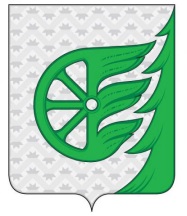 Администрация городского округа город ШахуньяНижегородской областиП О С Т А Н О В Л Е Н И Е1.1. Муниципальный  заказчик – координатор программы Администрация городского округа город Шахунья Нижегородской области – далее координатор программы1.2.Соисполнители программыАдминистрация городского округа город Шахунья Нижегородской области;Структурные подразделения администрации городского округа город Шахунья Нижегородской области;Комиссия по делам несовершеннолетних и защите их прав при администрации городского округа город Шахунья Нижегородской области;Совет депутатов городского округа город Шахунья Нижегородской области(по согласованию);Контрольно – счетная комиссия городского округа город Шахунья (по согласованию);Начальник штаба ДНД;АУ «Редакция газеты «Знамя труда»;МУП Шахунского района «РПТ «Земляки»;Отдел МВД России по г. Шахунья Нижегородской области (по согласованию);Отделение по вопросам миграции Отдела МВД России по г. Шахунья (по согласованию);Шахунский межмуниципальный филиал ФКУ УИИ ГУФСИН России по Нижегородской области» (по согласованию);ГКУ НО «Управление социальной защиты населения г. Шахунья» (по согласованию);ГБУЗ НО «Шахунская ЦРБ» (по согласованию);Линейный пункт полиции на ст. Шахунья (по согласованию);МКУК «Центр организационно – методической работы учреждений культуры»1.3. Подпрограммы программыПодпрограмма 1 «Профилактика правонарушений и преступлений,  предупреждение коррупции на территории городского округа город Шахунья Нижегородской области»Подпрограмма 2 «Профилактика безнадзорности, правонарушений и преступлений несовершеннолетних на территории городского округа город Шахунья Нижегородской области, антикоррупционное просвещение, обучение и воспитание несовершеннолетних городского округа город Шахунья Нижегородской области»1.4. Цели программыОбеспечение контроля в области обеспечения общественного порядка, противодействия (профилактики) преступности и коррупции на территории городского округа город Шахунья Нижегородской области1.5. Задачи программы1. Улучшение межведомственного взаимодействия правоохранительных органов, органов местного самоуправления городского округа город Шахунья Нижегородской области в борьбе с преступностью.2. Повышение прозрачности работы государственных и муниципальных органов, укрепление их связей с гражданским обществом, стимулирование антикоррупционной активности общественности, совершенствование деятельности правоохранительных органов по предупреждению коррупции на территории городского округа город Шахунья Нижегородской области, развитие системы противодействия (профилактики) коррупции, антикоррупционного просвещения, обучения и воспитания.1.6. Этапы и сроки реализации программы2023 – 2025 годы. Программа «Обеспечение общественного порядка и противодействия преступности в городском округе город Шахунья Нижегородской области» реализуется в 1 этап1.7. Объемы бюджетных ассигнований программы за счет средств бюджета городского округа город Шахунья Нижегородской областиОбъемы финансирования Программы за 2023-2025 годы – 370,0 рублей, в том числе: Подпрограмма 1 «Профилактика правонарушений и преступлений,  предупреждение коррупции на территории городского округа город Шахунья Нижегородской области» за 2023-2025 годы – 69,0 рублей, в том числе В 2023 году - 23,0 тыс. руб.В 2024 год - 23,0 тыс. руб. В 2025 год - 23,0 тыс. руб.Подпрограмма 2 «Профилактика безнадзорности, правонарушений и преступлений несовершеннолетних на территории городского округа город Шахунья Нижегородской области,  антикоррупционное просвещение, обучение и воспитание несовершеннолетних городского округа город Шахунья Нижегородской области» за 2023-2025 годы -  301,0 рублей, в том числе:В 2023 году – 97,0 тыс. руб.В 2024 год - 97,0 тыс. руб. В 2025 год - 107,0 тыс. руб.1.8. Индикаторы достижения цели и показатели непосредственных результатов- удельный вес количества преступлений, совершенных на улицах, от общего количества зарегистрированных преступлений составит 18,7%- положительная оценка со стороны населения и предпринимательского сообщества деятельности органов местного самоуправления городского округа город Шахунья Нижегородской области по противодействию коррупции в округе (от общего числа опрошенных) - 60,0%.1.1. Муниципальный  заказчик – координатор подпрограммы Администрация городского округа город Шахунья Нижегородской области – далее координатор подпрограммы1.2.Соисполнители подпрограммыАдминистрация городского округа город Шахунья Нижегородской области;Структурные подразделения администрации городского округа город Шахунья Нижегородской области;Комиссия по делам несовершеннолетних и защите их прав при администрации городского округа город Шахунья Нижегородской области;Совет депутатов городского округа город Шахунья Нижегородской области(по согласованию);Контрольно – счетная комиссия городского округа город Шахунья (по согласованию);Начальник штаба ДНД;АУ «Редакция газеты «Знамя труда»;МУП Шахунского района «РПТ «Земляки»;Отдел МВД России по г. Шахунья Нижегородской области (по согласованию);Отделение по вопросам миграции Отдела МВД России по г. Шахунья (по согласованию);Шахунский межмуниципальный филиал ФКУ УИИ ГУФСИН России по Нижегородской области» (по согласованию);ГКУ НО «Управление социальной защиты населения г. Шахунья» (по согласованию);ГБУЗ НО «Шахунская ЦРБ» (по согласованию);Линейный пункт полиции на ст. Шахунья (по согласованию);МКУК «Центр организационно – методической работы учреждений культуры»1.4. Цели подпрограммыОбеспечение контроля в области обеспечения общественного порядка, противодействия (профилактики) преступности и коррупции на территории городского округа город Шахунья Нижегородской области1.5. Задачи подпрограммы1. Улучшение межведомственного взаимодействия правоохранительных органов, органов местного самоуправления городского округа город Шахунья Нижегородской области в борьбе с преступностью.2. Повышение прозрачности работы государственных и муниципальных органов, укрепление их связей с гражданским обществом, стимулирование антикоррупционной активности общественности, совершенствование деятельности правоохранительных органов по предупреждению коррупции на территории городского округа город Шахунья Нижегородской области, развитие системы противодействия (профилактики) коррупции, антикоррупционного просвещения, обучения и воспитания.1.6. Этапы и сроки реализации подпрограммы2023 – 2025 годы. Программа «Профилактика правонарушений и преступлений,  предупреждение коррупции на территории городского округа город Шахунья Нижегородской области» реализуется в 1 этап1.7. Объемы бюджетных ассигнований подрограммы за счет средств бюджета городского округа город Шахунья Нижегородской областиОбъемы финансирования Подпрограммы 1 «Профилактика правонарушений и преступлений,  предупреждение коррупции на территории городского округа город Шахунья Нижегородской области» за 2023-2025 годы – 69,0 рублей, в том числе В 2023 году - 23,0 тыс. руб.В 2024 год - 23,0 тыс. руб. В 2025 год - 23,0 тыс. руб.1.8.Индикаторы достижения цели и показатели непосредственных результатов- удельный вес количества преступлений, совершенных на улицах, от общего количества зарегистрированных преступлений составит 18,7%- положительная оценка со стороны населения и предпринимательского сообщества деятельности органов местного самоуправления городского округа город Шахунья Нижегородской области по противодействию коррупции в округе (от общего числа опрошенных) - 60,0%.№ п/пНаименование мероприятияКатегория расходов (кап вложения, НИОКР и прочие расходы)Категория расходов (кап вложения, НИОКР и прочие расходы)Сроки исполненияИсполнители мероприятийОбъемы финансирования (по годам) за счет средств бюджета городского округа в тыс. руб.Объемы финансирования (по годам) за счет средств бюджета городского округа в тыс. руб.Объемы финансирования (по годам) за счет средств бюджета городского округа в тыс. руб.Объемы финансирования (по годам) за счет средств бюджета городского округа в тыс. руб.№ п/пНаименование мероприятияКатегория расходов (кап вложения, НИОКР и прочие расходы)Категория расходов (кап вложения, НИОКР и прочие расходы)Сроки исполненияИсполнители мероприятий202320242025Всего1233456789Цель подпрограммы: Обеспечение контроля в области обеспечения общественного порядка, противодействия (профилактике) преступности и коррупции на территории городского округа город Шахунья Нижегородской областиЦель подпрограммы: Обеспечение контроля в области обеспечения общественного порядка, противодействия (профилактике) преступности и коррупции на территории городского округа город Шахунья Нижегородской областиЦель подпрограммы: Обеспечение контроля в области обеспечения общественного порядка, противодействия (профилактике) преступности и коррупции на территории городского округа город Шахунья Нижегородской областиЦель подпрограммы: Обеспечение контроля в области обеспечения общественного порядка, противодействия (профилактике) преступности и коррупции на территории городского округа город Шахунья Нижегородской областиЦель подпрограммы: Обеспечение контроля в области обеспечения общественного порядка, противодействия (профилактике) преступности и коррупции на территории городского округа город Шахунья Нижегородской областиЦель подпрограммы: Обеспечение контроля в области обеспечения общественного порядка, противодействия (профилактике) преступности и коррупции на территории городского округа город Шахунья Нижегородской области23,023,023,069,0Задача 1 подпрограммы. Улучшение межведомственного взаимодействия правоохранительных органов, органов местного самоуправления городского округа город Шахунья Нижегородской области в борьбе с преступностью.Задача 1 подпрограммы. Улучшение межведомственного взаимодействия правоохранительных органов, органов местного самоуправления городского округа город Шахунья Нижегородской области в борьбе с преступностью.Задача 1 подпрограммы. Улучшение межведомственного взаимодействия правоохранительных органов, органов местного самоуправления городского округа город Шахунья Нижегородской области в борьбе с преступностью.Задача 1 подпрограммы. Улучшение межведомственного взаимодействия правоохранительных органов, органов местного самоуправления городского округа город Шахунья Нижегородской области в борьбе с преступностью.Задача 1 подпрограммы. Улучшение межведомственного взаимодействия правоохранительных органов, органов местного самоуправления городского округа город Шахунья Нижегородской области в борьбе с преступностью.Задача 1 подпрограммы. Улучшение межведомственного взаимодействия правоохранительных органов, органов местного самоуправления городского округа город Шахунья Нижегородской области в борьбе с преступностью.23,023,023,069,01.1. Отчет перед населением о проделанной работе по охране общественного порядка и борьбе с преступностью1.1. Отчет перед населением о проделанной работе по охране общественного порядка и борьбе с преступностью1.1. Отчет перед населением о проделанной работе по охране общественного порядка и борьбе с преступностьюПрочие расходы2023 – 2025 годыОтдел МВД России по г. Шахунья (по согласованию)0,00,00,00,01.2. Приобретение подарков для участников викторины «Профилактика терроризма и экстремизма» среди читателей МБУК «ЦБС» 1.2. Приобретение подарков для участников викторины «Профилактика терроризма и экстремизма» среди читателей МБУК «ЦБС» 1.2. Приобретение подарков для участников викторины «Профилактика терроризма и экстремизма» среди читателей МБУК «ЦБС» Прочие расходы2023-2025 годыМКУК «ЦОМРУК»0,00,05,05,01.3. Приобретение подарков для народных дружинников 1.3. Приобретение подарков для народных дружинников 1.3. Приобретение подарков для народных дружинников Прочие расходы2023-2025 годыНачальник штаба ДНД;Отдел МВД России по г. Шахунья (по согласованию)10,010,010,030,01.4. Проведение опросов общественного мнения, касающихся вопросов безопасности граждан и деятельности органов внутренних дел городского округа город Шахунья Нижегородской области1.4. Проведение опросов общественного мнения, касающихся вопросов безопасности граждан и деятельности органов внутренних дел городского округа город Шахунья Нижегородской области1.4. Проведение опросов общественного мнения, касающихся вопросов безопасности граждан и деятельности органов внутренних дел городского округа город Шахунья Нижегородской областиПрочие расходы2023-2025 годыОтдел МВД России по г. Шахунья (по согласованию);администрация городского округа город Шахунья Нижегородской области 0,00,00,00,01.5. Информационное обеспечение заседаний межведомственной комиссии по профилактике правонарушений на территории городского округа город Шахунья  Нижегородской области1.5. Информационное обеспечение заседаний межведомственной комиссии по профилактике правонарушений на территории городского округа город Шахунья  Нижегородской области1.5. Информационное обеспечение заседаний межведомственной комиссии по профилактике правонарушений на территории городского округа город Шахунья  Нижегородской областиПрочие расходы2023-2025 годыАУ «Редакция районной газеты «Знамя труда»»; МУП Шахунского района «РПТ «Земляки»»0,00,00,00,01.6. Проведение оперативных мероприятий по выявлению и пресечению продаж алкогольных напитков, изготовленных с использованием технических жидкостей и другой некачественной продукции, а также  продажи гражданами браги, самогона, чачи, араки или других спиртных напитков непромышленной выработки1.6. Проведение оперативных мероприятий по выявлению и пресечению продаж алкогольных напитков, изготовленных с использованием технических жидкостей и другой некачественной продукции, а также  продажи гражданами браги, самогона, чачи, араки или других спиртных напитков непромышленной выработки1.6. Проведение оперативных мероприятий по выявлению и пресечению продаж алкогольных напитков, изготовленных с использованием технических жидкостей и другой некачественной продукции, а также  продажи гражданами браги, самогона, чачи, араки или других спиртных напитков непромышленной выработкиПрочие расходы2023-2025 годыСектор по поддержке малого бизнеса и развития предпринимательства администрации городского округа город Шахунья Нижегородской области;Отдел МВД России по г. Шахунья (по согласованию)0,00,00,00,01.7. Обеспечение привлечения населения к участию в народных дружинах по охране общественного порядка1.7. Обеспечение привлечения населения к участию в народных дружинах по охране общественного порядка1.7. Обеспечение привлечения населения к участию в народных дружинах по охране общественного порядкаПрочие расходы2023-2025 годыОтдел МВД России по г. Шахунья (по согласованию);Начальник штаба ДНД0,00,00,00,01.8. Осуществление сбора информации о новых видах психотропных веществ, появляющихся на потребительском рынке и пользующихся спросом у населения, химическая  структура которых сходна с химической структурой и свойствами наркотических средств и психотропных веществ, в том числе курительных смесей  1.8. Осуществление сбора информации о новых видах психотропных веществ, появляющихся на потребительском рынке и пользующихся спросом у населения, химическая  структура которых сходна с химической структурой и свойствами наркотических средств и психотропных веществ, в том числе курительных смесей  1.8. Осуществление сбора информации о новых видах психотропных веществ, появляющихся на потребительском рынке и пользующихся спросом у населения, химическая  структура которых сходна с химической структурой и свойствами наркотических средств и психотропных веществ, в том числе курительных смесей  Прочие расходы2023-2025 годыОтдел МВД России по г. Шахунья (по согласованию);ГБУЗ НО «Шахунская ЦРБ» (по согласованию)0,00,00,00,01.9. Профилактика нарушений законодательства о гражданстве, предупреждение и пресечение нелегальной миграции1.9. Профилактика нарушений законодательства о гражданстве, предупреждение и пресечение нелегальной миграции1.9. Профилактика нарушений законодательства о гражданстве, предупреждение и пресечение нелегальной миграцииПрочие расходы2023-2025годыОтделение по вопросам миграции Отдела МВД России в городе Шахунья (по согласованию)0,00,00,00,01.10. Приобретение наглядной агитации (плакаты, календари, листовки) по профилактике правонарушений и травматизма на железнодорожном транспорте  1.10. Приобретение наглядной агитации (плакаты, календари, листовки) по профилактике правонарушений и травматизма на железнодорожном транспорте  1.10. Приобретение наглядной агитации (плакаты, календари, листовки) по профилактике правонарушений и травматизма на железнодорожном транспорте  Прочие расходы2023-2025 годыАдминистрация городского округа город Шахунья Нижегородской области;Линейный пункт полиции на ст. Шахунья  (по согласованию); 2,02,02,06,01.11. Приобретение и распространение профилактических информационных материалов по профилактике правонарушений среди населения городского округа 1.11. Приобретение и распространение профилактических информационных материалов по профилактике правонарушений среди населения городского округа 1.11. Приобретение и распространение профилактических информационных материалов по профилактике правонарушений среди населения городского округа Прочие расходы2023-2025 годыУправление образования администрации городского округа город Шахунья Нижегородской области;МКУК «ЦОМРУК»;Отдел МВД России в г. Шахунья (по согласованию)2,02,02,06,01.12. Приобретение и размещение на подъездных щитах жилых многоквартирных домов на территории городского округа город Шахунья Нижегородской области памяток о правилах поведения при возникновении угрозы или предпосылок к совершению террористического акта1.12. Приобретение и размещение на подъездных щитах жилых многоквартирных домов на территории городского округа город Шахунья Нижегородской области памяток о правилах поведения при возникновении угрозы или предпосылок к совершению террористического акта1.12. Приобретение и размещение на подъездных щитах жилых многоквартирных домов на территории городского округа город Шахунья Нижегородской области памяток о правилах поведения при возникновении угрозы или предпосылок к совершению террористического актаПрочие расходы2023-2025годыОтдел МВД России по г. Шахунья (по согласованию)2,02,02,06,01.13. Освещения в местных средствах массовой информации мероприятий, направленных на повышение престижа семьи в обществе, пропаганды семейного образа жизни и укрепления семейных традиций в городском округе город Шахунья Нижегородской области 1.13. Освещения в местных средствах массовой информации мероприятий, направленных на повышение престижа семьи в обществе, пропаганды семейного образа жизни и укрепления семейных традиций в городском округе город Шахунья Нижегородской области 1.13. Освещения в местных средствах массовой информации мероприятий, направленных на повышение престижа семьи в обществе, пропаганды семейного образа жизни и укрепления семейных традиций в городском округе город Шахунья Нижегородской области Прочие расходы2023-2025 годыАУ «Редакция газеты «Знамя труда»»; МУП Шахунского района «РПТ «Земляки»»0,00,00,00,01.14. Информирование граждан о способах и средствах защиты от преступных и иных посягательств путем проведения соответствующей разъяснительной работы в средствах массовой информации1.14. Информирование граждан о способах и средствах защиты от преступных и иных посягательств путем проведения соответствующей разъяснительной работы в средствах массовой информации1.14. Информирование граждан о способах и средствах защиты от преступных и иных посягательств путем проведения соответствующей разъяснительной работы в средствах массовой информацииПрочие расходы2023-2025 годыАУ «Редакция районной газеты «Знамя труда»», МУП Шахунского района «РПТ «Земляки»»0,00,00,00,01.15. Приобретение памяток (листовок, буклетов) о действиях при совершении преступления для распространения их среди населения городского округа город Шахунья Нижегородской области1.15. Приобретение памяток (листовок, буклетов) о действиях при совершении преступления для распространения их среди населения городского округа город Шахунья Нижегородской области1.15. Приобретение памяток (листовок, буклетов) о действиях при совершении преступления для распространения их среди населения городского округа город Шахунья Нижегородской областиПрочие расходы2023-2025 годыОтдел МВД России по г. Шахунья (по согласованию);Администрация городского округа город Шахунья Нижегородской области2,02,02,06,01.16. Организация и проведение оперативно – профилактических мероприятий, направленных на предупреждение правонарушений в сфере семейно – бытовых отношений среди осужденных к наказаниям, не связанным с лишением свободы,  и иным мерам уголовно – правового характера1.16. Организация и проведение оперативно – профилактических мероприятий, направленных на предупреждение правонарушений в сфере семейно – бытовых отношений среди осужденных к наказаниям, не связанным с лишением свободы,  и иным мерам уголовно – правового характера1.16. Организация и проведение оперативно – профилактических мероприятий, направленных на предупреждение правонарушений в сфере семейно – бытовых отношений среди осужденных к наказаниям, не связанным с лишением свободы,  и иным мерам уголовно – правового характераПрочие расходы2023-2025 годыОтдел МВД России по г. Шахунья (по согласованию);Шахунский межмуниципальный филиал ФКУ УИИ ГУФСИН России по Нижегородской области» (по согласованию)0,00,00,00,01.17. Монтаж и трансляция видеороликов и сюжетов по телевидению в г. Шахунье на тему «Профилактика преступлений и правонарушений»1.17. Монтаж и трансляция видеороликов и сюжетов по телевидению в г. Шахунье на тему «Профилактика преступлений и правонарушений»1.17. Монтаж и трансляция видеороликов и сюжетов по телевидению в г. Шахунье на тему «Профилактика преступлений и правонарушений»Прочие расходы2023-2025 годыМУП Шахунского района «РПТ «Земляки»»;Администрация городского округа город Шахунья Нижегородской области;Отдел МВД по г. Шахунья (по согласованию)5,05,05,015,0Задача 2 подпрограммы. Повышение прозрачности работы государственных и муниципальных органов, укрепление их связей с гражданским обществом, стимулирование антикоррупционной активности общественности, совершенствование деятельности правоохранительных органов по предупреждению коррупции на территории городского округа город Шахунья Нижегородской области, развитие системы противодействия (профилактики) коррупции, антикоррупционного просвещения, обучения и воспитания.Задача 2 подпрограммы. Повышение прозрачности работы государственных и муниципальных органов, укрепление их связей с гражданским обществом, стимулирование антикоррупционной активности общественности, совершенствование деятельности правоохранительных органов по предупреждению коррупции на территории городского округа город Шахунья Нижегородской области, развитие системы противодействия (профилактики) коррупции, антикоррупционного просвещения, обучения и воспитания.Задача 2 подпрограммы. Повышение прозрачности работы государственных и муниципальных органов, укрепление их связей с гражданским обществом, стимулирование антикоррупционной активности общественности, совершенствование деятельности правоохранительных органов по предупреждению коррупции на территории городского округа город Шахунья Нижегородской области, развитие системы противодействия (профилактики) коррупции, антикоррупционного просвещения, обучения и воспитания.Задача 2 подпрограммы. Повышение прозрачности работы государственных и муниципальных органов, укрепление их связей с гражданским обществом, стимулирование антикоррупционной активности общественности, совершенствование деятельности правоохранительных органов по предупреждению коррупции на территории городского округа город Шахунья Нижегородской области, развитие системы противодействия (профилактики) коррупции, антикоррупционного просвещения, обучения и воспитания.Задача 2 подпрограммы. Повышение прозрачности работы государственных и муниципальных органов, укрепление их связей с гражданским обществом, стимулирование антикоррупционной активности общественности, совершенствование деятельности правоохранительных органов по предупреждению коррупции на территории городского округа город Шахунья Нижегородской области, развитие системы противодействия (профилактики) коррупции, антикоррупционного просвещения, обучения и воспитания.Задача 2 подпрограммы. Повышение прозрачности работы государственных и муниципальных органов, укрепление их связей с гражданским обществом, стимулирование антикоррупционной активности общественности, совершенствование деятельности правоохранительных органов по предупреждению коррупции на территории городского округа город Шахунья Нижегородской области, развитие системы противодействия (профилактики) коррупции, антикоррупционного просвещения, обучения и воспитания.0,00,00,00,02.1. Осуществление приема сообщений граждан о коррупционных правонарушениях работниками администрации городского округа город Шахунья Нижегородской области.  2.1. Осуществление приема сообщений граждан о коррупционных правонарушениях работниками администрации городского округа город Шахунья Нижегородской области.  Прочие расходыПрочие расходы2023-2025 годыОтдел кадровой и архивной работы администрации городского округа город Шахунья Нижегородской области0,00,00,00,02.2. Подготовка и опубликование сведений о доходах, имуществе, обязательствах имущественного характера муниципальных   служащих на официальном сайте администрации городского округа город Шахунья www.shahadm.ru, согласно утвержденного Перечня должностей муниципальной службы, при назначении на которые граждане и при замещении которых муниципальные служащие обязаны представлять сведения о своих доходах, об имуществе и обязательствах имущественного характера, а также сведения о доходах, об имуществе и обязательствах имущественного характера своих супруги (супруга) и несовершеннолетних детей2.2. Подготовка и опубликование сведений о доходах, имуществе, обязательствах имущественного характера муниципальных   служащих на официальном сайте администрации городского округа город Шахунья www.shahadm.ru, согласно утвержденного Перечня должностей муниципальной службы, при назначении на которые граждане и при замещении которых муниципальные служащие обязаны представлять сведения о своих доходах, об имуществе и обязательствах имущественного характера, а также сведения о доходах, об имуществе и обязательствах имущественного характера своих супруги (супруга) и несовершеннолетних детейПрочие расходыПрочие расходы2023-2025 годыОтдел кадровой и архивной работы администрации городского округа город Шахунья Нижегородской области0,00,00,00,02.3. Реализация мероприятий по минимизации «бытовой коррупции» 2.3. Реализация мероприятий по минимизации «бытовой коррупции» Прочие расходыПрочие расходы2023-2025 годыАдминистрация городского округа город Шахунья Нижегородской области; Отдел МВД России по г. Шахунья (по согласованию)0,00,00,00,02.4. Организация проведения социологических опросов   населения, муниципальных служащих администрации городского округа город Шахунья Нижегородской области, представителей малого, среднего  и крупного предпринимательства с  целью выявления наиболее    коррупциогенных сфер и оценки эффективности  антикоррупционных мер2.4. Организация проведения социологических опросов   населения, муниципальных служащих администрации городского округа город Шахунья Нижегородской области, представителей малого, среднего  и крупного предпринимательства с  целью выявления наиболее    коррупциогенных сфер и оценки эффективности  антикоррупционных мерПрочие расходыПрочие расходы2023-2025 годыАдминистрация городского округа город Шахунья Нижегородской области; Отдел МВД России по г. Шахунья (по согласованию);
АУ «Редакция газеты «Знамя труда»;МУП Шахунского района РТП «Земляки»0,00,00,00,02.5. Организация информирования населения по вопросам  противодействия коррупции с использованием возможностей печатных и электронных СМИ, информационно- телекоммуникационной сети «Интернет»2.5. Организация информирования населения по вопросам  противодействия коррупции с использованием возможностей печатных и электронных СМИ, информационно- телекоммуникационной сети «Интернет»Прочие расходыПрочие расходы2023-2025 годыАдминистрация городского округа город Шахунья Нижегородской области; Отдел МВД России по г. Шахунья (по согласованию);
АУ «Редакция газеты «Знамя труда»;МУП Шахунского района РТП «Земляки»0,00,00,00,02.6. Организация проведения «круглых         столов» представителей администрации города и предпринимательских кругов (с участием научной  общественности) в целях обмена  мнениями по вопросам взаимоотношения власти и бизнеса,  разработки согласованных мер по обеспечению в рамках закона           свободы экономической деятельности, снижению административного давления2.6. Организация проведения «круглых         столов» представителей администрации города и предпринимательских кругов (с участием научной  общественности) в целях обмена  мнениями по вопросам взаимоотношения власти и бизнеса,  разработки согласованных мер по обеспечению в рамках закона           свободы экономической деятельности, снижению административного давленияПрочие расходыПрочие расходы2023-2025 годыСектор по поддержке малого бизнеса и развития предпринимательства администрации городского округа город Шахунья Нижегородской области0,00,00,00,02.7. Проверка с целью недопущения нецелевого использования денежных средств бюджета городского округа город  Шахунья Нижегородской области в деятельности муниципальных предприятий, акционерных обществ, имеющих в уставном капитале средства городского округа город Шахунья Нижегородской области, недопущения перевода в частные структуры бюджетных средств2.7. Проверка с целью недопущения нецелевого использования денежных средств бюджета городского округа город  Шахунья Нижегородской области в деятельности муниципальных предприятий, акционерных обществ, имеющих в уставном капитале средства городского округа город Шахунья Нижегородской области, недопущения перевода в частные структуры бюджетных средствПрочие расходыПрочие расходы2023-2025 годыФинансовое управление администрации городского округа город Шахунья Нижегородской области0,00,00,00,02.8. Ведение информационных стендов и информационное обеспечение на Интернет- сайтах разделов для посетителей с извлечениями из правовых актов сведений о структурных подразделениях администрации городского округа город Шахунья, их функциях, времени и месте  приема граждан, представителей организаций руководством, о  порядке обжалования действий должностных лиц2.8. Ведение информационных стендов и информационное обеспечение на Интернет- сайтах разделов для посетителей с извлечениями из правовых актов сведений о структурных подразделениях администрации городского округа город Шахунья, их функциях, времени и месте  приема граждан, представителей организаций руководством, о  порядке обжалования действий должностных лицПрочие расходыПрочие расходы2023-2025 годыСтруктурные подразделения администрация городского округа город Шахунья Нижегородской области0,00,00,00,02.9. Обеспечение взаимодействия с институтами гражданского общества по вопросам противодействия коррупции2.9. Обеспечение взаимодействия с институтами гражданского общества по вопросам противодействия коррупцииПрочие расходыПрочие расходы2023-2025 годыАдминистрация городского округа город Шахунья Нижегородской области;АУ «Редакция газеты «Знамя труда»;МУП Шахунского района РТП «Земляки»0,00,00,00,02.10. Размещение в СМИ информации по разрешенным делам и материалам о коррупционных правонарушениях2.10. Размещение в СМИ информации по разрешенным делам и материалам о коррупционных правонарушенияхПрочие расходыПрочие расходы2023-2025 годыОтдел МВД России по г. Шахунья (по согласованию);АУ «Редакция газеты «Знамя труда»;МУП Шахунского района РТП «Земляки»0,00,00,00,02.11. Анализ материалов и уголовных     дел о преступлениях  коррупционной направленности в  целях принятия исчерпывающих мер по устранению причин и условий возникновения коррупционных проявлений2.11. Анализ материалов и уголовных     дел о преступлениях  коррупционной направленности в  целях принятия исчерпывающих мер по устранению причин и условий возникновения коррупционных проявленийПрочие расходыПрочие расходы2023-2025 годыОтдел МВД России по г. Шахунья Нижегородской области (по согласованию)0,00,00,00,02.12. Повышение эффективности противодействия коррупции при учете и использовании муниципального имущества, в том числе осуществление работы по недопущению возникновения конфликта интересов в данной сфере деятельности (проведение анализа аффилированных связей должностных лиц, участвующих в принятии решении о предоставлении муниципального имущества, с физическими и юридическими лицами – получателями имущества)  2.12. Повышение эффективности противодействия коррупции при учете и использовании муниципального имущества, в том числе осуществление работы по недопущению возникновения конфликта интересов в данной сфере деятельности (проведение анализа аффилированных связей должностных лиц, участвующих в принятии решении о предоставлении муниципального имущества, с физическими и юридическими лицами – получателями имущества)  Прочие расходыПрочие расходы2023-2025 годыОтдел муниципального имущества и земельных ресурсов городского округа город Шахунья нижегородской области;Отдел экономики, прогнозировании и инвестиционной политики.0,00,00,00,02.13. Предоставление муниципальных услуг при рассмотрении обращений граждан, предпринимателей и юридических лиц в соответствии с разработанными административными регламентами2.13. Предоставление муниципальных услуг при рассмотрении обращений граждан, предпринимателей и юридических лиц в соответствии с разработанными административными регламентамиПрочие расходыПрочие расходы2023-2025 годыСтруктурные подразделения администрации городского округа город Шахунья Нижегородской области0,00,00,00,02.14. Проведение проверок финансово-хозяйственной деятельности муниципальных учреждений в части целевого и эффективного использования бюджетных средств, сохранности и использования муниципального имущества.2.14. Проведение проверок финансово-хозяйственной деятельности муниципальных учреждений в части целевого и эффективного использования бюджетных средств, сохранности и использования муниципального имущества.Прочие расходыПрочие расходы2023-2025 годыФинансовое управление администрации городского округа город Шахунья Нижегородской области;0,00,00,00,02.15. Проведение проверок по соблюдению законодательства в сфере закупок для обеспечения муниципальных нужд администрации городского округа город Шахунья Нижегородской области2.15. Проведение проверок по соблюдению законодательства в сфере закупок для обеспечения муниципальных нужд администрации городского округа город Шахунья Нижегородской областиПрочие расходыПрочие расходы2023-2025 годыФинансовое управление администрации городского округа город Шахунья Нижегородской области;0,00,00,00,02.16. Проведение внешнего контроля в муниципальном образовании городской округ город                                                                                                                                                          Шахунья Нижегородской области2.16. Проведение внешнего контроля в муниципальном образовании городской округ город                                                                                                                                                          Шахунья Нижегородской областиПрочие расходыПрочие расходы2023-2025 годыКонтрольно – счетная комиссия городского округа город Шахунья Нижегородской области (по согласованию)0,00,00,00,01.1. Муниципальный  заказчик – координатор подпрограммы Комиссия по делам несовершеннолетних и защите их прав при администрации городского округа город Шахунья Нижегородской области – далее координатор подпрограммы1.2. Соисполнители подпрограммыАдминистрация городского округа город Шахунья Нижегородской области;Комиссия по делам несовершеннолетних и защите их прав при администрации городского округа город Шахунья Нижегородской области;Сектор по поддержке малого бизнеса и развития предпринимательства администрации городского округа город Шахунья Нижегородской областиОтдел МВД России по г. Шахунья Нижегородской области (по согласованию);Управление образования администрации городского округа город Шахунья Нижегородской области;МКУК «ЦОМРУК»Сектор по спорту администрации городского округа город Шахунья Нижегородской областиЛинейный пункт полиции на ст. Шахунья (по согласованию);ГКУ НО «УСЗН городского округа г. Шахунья» (по согласованию)1.4. Цели подпрограммыОбеспечение контроля в области безнадзорности, правонарушений и преступлений несовершеннолетних на территории городского округа город Шахунья Нижегородской области1.5. Задачи подпрограммы1. Улучшение межведомственного взаимодействия правоохранительных органов, органов местного самоуправления городского округа город Шахунья Нижегородской области в борьбе с безнадзорностью, профилактика правонарушений и преступлений несовершеннолетних на территории городского округа город Шахунья Нижегородской области.2. Развитие системы противодействия (профилактики) коррупции, антикоррупционное просвещение, обучение и воспитание несовершеннолетних городского округа город Шахунья Нижегородской области 1.6. Этапы и сроки реализации подпрограммы2023 – 2025 годы. Подпрограмма «Профилактика безнадзорности, правонарушений и преступлений несовершеннолетних на территории городского округа город Шахунья Нижегородской области, антикоррупционное просвещение, обучение и воспитание несовершеннолетних городского округа город Шахунья Нижегородской области» реализуется в 1 этап1.7. Объемы бюджетных ассигнований подпрограммы за счет средств бюджета городского округа город Шахунья Нижегородской областиОбъемы финансирования Подпрограммы 2 «Профилактика безнадзорности, правонарушений и преступлений несовершеннолетних на территории городского округа город Шахунья Нижегородской области, антикоррупционное просвещение, обучение и воспитание несовершеннолетних городского округа город Шахунья Нижегородской области» за 2023-2025 годы - 301,0 тыс. руб.,  в том числе:В 2023 году-97,0 тыс. руб.В 2024 год-97,0 тыс. руб. В 2025 год-107,0 тыс. руб.1.8.Индикаторы достижения цели и показатели непосредственных результатов- удельный вес количества преступлений, совершенных несовершеннолетними, от общего количества зарегистрированных преступлений составит 18,7%- положительная оценка со стороны населения о деятельности органов местного самоуправления городского округа город Шахунья Нижегородской области в развитии системы противодействия (профилактики) коррупции среди несовершеннолетних (от общего числа опрошенных) - 60,0%.№ п/п Наименование мероприятияНаименование мероприятияКатегория расходов (капвложения, НИОКР и прочие расходы)Срок исполненияИсполнители мероприятийОбъемы финансирования (по годам) за счет средств бюджета городского округа в тыс.руб. Объемы финансирования (по годам) за счет средств бюджета городского округа в тыс.руб. Объемы финансирования (по годам) за счет средств бюджета городского округа в тыс.руб. Объемы финансирования (по годам) за счет средств бюджета городского округа в тыс.руб. № п/п Наименование мероприятияНаименование мероприятияКатегория расходов (капвложения, НИОКР и прочие расходы)Срок исполненияИсполнители мероприятий202320242025Всего1223456789Цель подпрограммы: Обеспечение контроля в области безнадзорности, правонарушений и преступлений несовершеннолетних на территории городского округа город Шахунья Нижегородской области, антикоррупционное просвещение, обучение и воспитание несовершеннолетних городского округа город Шахунья Нижегородской областиЦель подпрограммы: Обеспечение контроля в области безнадзорности, правонарушений и преступлений несовершеннолетних на территории городского округа город Шахунья Нижегородской области, антикоррупционное просвещение, обучение и воспитание несовершеннолетних городского округа город Шахунья Нижегородской областиЦель подпрограммы: Обеспечение контроля в области безнадзорности, правонарушений и преступлений несовершеннолетних на территории городского округа город Шахунья Нижегородской области, антикоррупционное просвещение, обучение и воспитание несовершеннолетних городского округа город Шахунья Нижегородской областиЦель подпрограммы: Обеспечение контроля в области безнадзорности, правонарушений и преступлений несовершеннолетних на территории городского округа город Шахунья Нижегородской области, антикоррупционное просвещение, обучение и воспитание несовершеннолетних городского округа город Шахунья Нижегородской областиЦель подпрограммы: Обеспечение контроля в области безнадзорности, правонарушений и преступлений несовершеннолетних на территории городского округа город Шахунья Нижегородской области, антикоррупционное просвещение, обучение и воспитание несовершеннолетних городского округа город Шахунья Нижегородской областиЦель подпрограммы: Обеспечение контроля в области безнадзорности, правонарушений и преступлений несовершеннолетних на территории городского округа город Шахунья Нижегородской области, антикоррупционное просвещение, обучение и воспитание несовершеннолетних городского округа город Шахунья Нижегородской области97,097,0107,0301,0Задача 1. Улучшение межведомственного взаимодействия правоохранительных органов, органов местного самоуправления городского округа город Шахунья Нижегородской области в борьбе с безнадзорностью, профилактика правонарушений и преступлений несовершеннолетних на территории городского округа город Шахунья Нижегородской области.Задача 1. Улучшение межведомственного взаимодействия правоохранительных органов, органов местного самоуправления городского округа город Шахунья Нижегородской области в борьбе с безнадзорностью, профилактика правонарушений и преступлений несовершеннолетних на территории городского округа город Шахунья Нижегородской области.Задача 1. Улучшение межведомственного взаимодействия правоохранительных органов, органов местного самоуправления городского округа город Шахунья Нижегородской области в борьбе с безнадзорностью, профилактика правонарушений и преступлений несовершеннолетних на территории городского округа город Шахунья Нижегородской области.Задача 1. Улучшение межведомственного взаимодействия правоохранительных органов, органов местного самоуправления городского округа город Шахунья Нижегородской области в борьбе с безнадзорностью, профилактика правонарушений и преступлений несовершеннолетних на территории городского округа город Шахунья Нижегородской области.Задача 1. Улучшение межведомственного взаимодействия правоохранительных органов, органов местного самоуправления городского округа город Шахунья Нижегородской области в борьбе с безнадзорностью, профилактика правонарушений и преступлений несовершеннолетних на территории городского округа город Шахунья Нижегородской области.Задача 1. Улучшение межведомственного взаимодействия правоохранительных органов, органов местного самоуправления городского округа город Шахунья Нижегородской области в борьбе с безнадзорностью, профилактика правонарушений и преступлений несовершеннолетних на территории городского округа город Шахунья Нижегородской области.57,057,057,0171,01.1. Проведение мероприятий,  установленных Законом Нижегородской области от 29 июня 2012 года № 74-З «О регулировании отдельных правоотношений в области производства и оборота этилового спирта, алкогольной и спиртосодержащей продукции на территории Нижегородской области» по определению границ прилегающих территорий, на которых не допускается розничная продажа алкогольной продукции1.1. Проведение мероприятий,  установленных Законом Нижегородской области от 29 июня 2012 года № 74-З «О регулировании отдельных правоотношений в области производства и оборота этилового спирта, алкогольной и спиртосодержащей продукции на территории Нижегородской области» по определению границ прилегающих территорий, на которых не допускается розничная продажа алкогольной продукции1.1. Проведение мероприятий,  установленных Законом Нижегородской области от 29 июня 2012 года № 74-З «О регулировании отдельных правоотношений в области производства и оборота этилового спирта, алкогольной и спиртосодержащей продукции на территории Нижегородской области» по определению границ прилегающих территорий, на которых не допускается розничная продажа алкогольной продукцииПрочие расходы2023-2025 годыСектор по поддержке малого бизнеса и развития предпринимательства администрации городского округа город Шахунья Нижегородской области0,00,00,00,01.2. Проведение разъяснительной работы среди подростков и молодежи в образовательных учреждениях о вреде потребления психоактивных веществ, обладающих сходным с наркотическими средствами и психотропными веществами воздействием, в том числе курительных смесей1.2. Проведение разъяснительной работы среди подростков и молодежи в образовательных учреждениях о вреде потребления психоактивных веществ, обладающих сходным с наркотическими средствами и психотропными веществами воздействием, в том числе курительных смесей1.2. Проведение разъяснительной работы среди подростков и молодежи в образовательных учреждениях о вреде потребления психоактивных веществ, обладающих сходным с наркотическими средствами и психотропными веществами воздействием, в том числе курительных смесейПрочие расходы2023-2025 годыОтдел МВД России по г. Шахунья (по согласованию);Управление образования администрации городского округа город Шахунья Нижегородской области0,00,00,00,01.3.Приобретение призов для награждения участников спортивных состязаний «Быть здоровым – это стильно»1.3.Приобретение призов для награждения участников спортивных состязаний «Быть здоровым – это стильно»1.3.Приобретение призов для награждения участников спортивных состязаний «Быть здоровым – это стильно»Прочие расходы2023-2025 годыУправление образования администрации городского округа город Шахунья Нижегородской области;МКУК «ЦОМРУК»10,010,010,030,01.4. Приобретение призов для награждения участников мероприятия к международному дню борьбы с наркоманией (26 июня).1.4. Приобретение призов для награждения участников мероприятия к международному дню борьбы с наркоманией (26 июня).1.4. Приобретение призов для награждения участников мероприятия к международному дню борьбы с наркоманией (26 июня).Прочие расходы2023-2025 годыУправление образования администрации городского округа город Шахунья Нижегородской области;МКУК «ЦОМРУК»10,010,010,030,01.5. Приобретение призов для награждения участников мероприятия к Всемирному дню борьбы со СПИДом  (1 декабря).1.5. Приобретение призов для награждения участников мероприятия к Всемирному дню борьбы со СПИДом  (1 декабря).1.5. Приобретение призов для награждения участников мероприятия к Всемирному дню борьбы со СПИДом  (1 декабря).Прочие расходы2023-2025 годыУправление образования администрации городского округа город Шахунья Нижегородской области;10,010,010,030,01.6. Приобретение призов для поощрения участников конкурса по профилактике асоциального поведения и  противодействию распространения, употребления наркотических средств среди молодежи городского округа1.6. Приобретение призов для поощрения участников конкурса по профилактике асоциального поведения и  противодействию распространения, употребления наркотических средств среди молодежи городского округа1.6. Приобретение призов для поощрения участников конкурса по профилактике асоциального поведения и  противодействию распространения, употребления наркотических средств среди молодежи городского округаПрочие расходы2023-2025 годыМКУК «ЦОМРУК»;Управление образования администрации городского округа город Шахунья Нижегородской области10,010,010,030,01.7. Приобретение призов для участников спортивно-массового мероприятия «Спорт для всех» среди несовершеннолетних группы «социального риска» и состоящих на профилактических учетах1.7. Приобретение призов для участников спортивно-массового мероприятия «Спорт для всех» среди несовершеннолетних группы «социального риска» и состоящих на профилактических учетах1.7. Приобретение призов для участников спортивно-массового мероприятия «Спорт для всех» среди несовершеннолетних группы «социального риска» и состоящих на профилактических учетахПрочие расходы2023-2025 годыКомиссия по делам несовершеннолетних и защите их прав при администрации городского округа город Шахунья Нижегородской области; Управление образования администрации городского округа город Шахунья Нижегородской области;Сектор по спорту администрации городского округа город Шахунья Нижегородской области5,05,05,015,01.8. Организация и проведение на территории городского округа город Шахунья Нижегородской области комплексной межведомственной профилактической операции «Подросток», приобретение подарочных сертификатов1.8. Организация и проведение на территории городского округа город Шахунья Нижегородской области комплексной межведомственной профилактической операции «Подросток», приобретение подарочных сертификатов1.8. Организация и проведение на территории городского округа город Шахунья Нижегородской области комплексной межведомственной профилактической операции «Подросток», приобретение подарочных сертификатовПрочие расходы2023-2025 годыКомиссия по делам несовершеннолетних и защите их прав при администрации городского округа город Шахунья Нижегородской области;Управление образования администрации городского округа город Шахунья Нижегородской области;Линейный пункт полиции на ст. Шахунья (по согласованию);Отдел МВД России по г. Шахунья (по согласованию)7,07,07,021,01.9.Организация и проведение просветительных мероприятий, направленных на повышение престижа семьи в обществе, пропаганды семейного образа жизни и укрепления семейных традиций в городском округе город Шахунья Нижегородской области, в том числе приобретение наглядной агитации1.9.Организация и проведение просветительных мероприятий, направленных на повышение престижа семьи в обществе, пропаганды семейного образа жизни и укрепления семейных традиций в городском округе город Шахунья Нижегородской области, в том числе приобретение наглядной агитации1.9.Организация и проведение просветительных мероприятий, направленных на повышение престижа семьи в обществе, пропаганды семейного образа жизни и укрепления семейных традиций в городском округе город Шахунья Нижегородской области, в том числе приобретение наглядной агитацииПрочие расходы2023-2025 годыМКУК «ЦОМРУК»5,05,05,015,01.10. Организация консультаций родителей в рамках деятельности комиссии по делам несовершеннолетних и защите их прав при администрации городского округа город Шахунья Нижегородской области по вопросам профилактики асоциального поведения, употребления психоактивных веществ, алкоголя и табакокурения1.10. Организация консультаций родителей в рамках деятельности комиссии по делам несовершеннолетних и защите их прав при администрации городского округа город Шахунья Нижегородской области по вопросам профилактики асоциального поведения, употребления психоактивных веществ, алкоголя и табакокурения1.10. Организация консультаций родителей в рамках деятельности комиссии по делам несовершеннолетних и защите их прав при администрации городского округа город Шахунья Нижегородской области по вопросам профилактики асоциального поведения, употребления психоактивных веществ, алкоголя и табакокуренияПрочие расходы2023-2025 годыКомиссия по делам несовершеннолетних и защите их прав при администрации городского округа город Шахунья Нижегородской области;Управление образования администрации городского округа город Шахунья Нижегородской области0,00,00,00,01.11. Организация и проведение в образовательных учреждениях «круглых столов» по проблеме защиты детей от преступных посягательств1.11. Организация и проведение в образовательных учреждениях «круглых столов» по проблеме защиты детей от преступных посягательств1.11. Организация и проведение в образовательных учреждениях «круглых столов» по проблеме защиты детей от преступных посягательствПрочие расходы2023-2025 годы (ежеквартально)Управление образования администрации городского округа город Шахунья Нижегородской области0,00,00,00,01.12. Организация и проведение анкетирования среди учащихся образовательных учреждений с целью выявления случаев жестокого обращения с детьми1.12. Организация и проведение анкетирования среди учащихся образовательных учреждений с целью выявления случаев жестокого обращения с детьми1.12. Организация и проведение анкетирования среди учащихся образовательных учреждений с целью выявления случаев жестокого обращения с детьмиПрочие расходы2023-2025 годыУправление образования администрации городского округа город Шахунья Нижегородской области;Комиссия по делам несовершеннолетних и защите их прав при администрации городского округа город Шахунья Нижегородской области0,00,00,00,01.13. Организация и проведение рейдов по местам проживания  социально незащищенных категорий населения с целью своевременного выявления и полноты учета лиц, систематически допускающих правонарушения в сфере семейно – бытовых отношений1.13. Организация и проведение рейдов по местам проживания  социально незащищенных категорий населения с целью своевременного выявления и полноты учета лиц, систематически допускающих правонарушения в сфере семейно – бытовых отношений1.13. Организация и проведение рейдов по местам проживания  социально незащищенных категорий населения с целью своевременного выявления и полноты учета лиц, систематически допускающих правонарушения в сфере семейно – бытовых отношенийПрочие расходы2023-2025 годы (ежеквартально)Отдел МВД России по г. Шахунья (по согласованию);Управление образования администрации городского округа город Шахунья Нижегородской области;Комиссия по делам несовершеннолетних и защите их прав при администрации городского округа город Шахунья Нижегородской области;ГКУ НО «УСЗН городского округа г. Шахунья» (по согласованию)0,00,00,00,01.14. Проведение конкурса на лучший видеоролик по профилактике асоциального поведения.1.14. Проведение конкурса на лучший видеоролик по профилактике асоциального поведения.1.14. Проведение конкурса на лучший видеоролик по профилактике асоциального поведения.Прочие расходы2023-2025Комиссия по делам несовершеннолетних и защите их прав при администрации городского округа город Шахунья Нижегородской области;Управление образования администрации городского округа город Шахунья Нижегородской области0,00,00,00,01.15. Проведение смотра-конкурса на лучшую совместную работу с несовершеннолетними и семьями, находящимися в социально-опасном положении1.15. Проведение смотра-конкурса на лучшую совместную работу с несовершеннолетними и семьями, находящимися в социально-опасном положении1.15. Проведение смотра-конкурса на лучшую совместную работу с несовершеннолетними и семьями, находящимися в социально-опасном положенииПрочие расходы2023-2025Комиссия по делам несовершеннолетних и защите их прав при администрации городского округа город Шахунья Нижегородской области;Управление образования администрации городского округа город Шахунья Нижегородской области0,00,00,00,01.16. Проведение профильной смены в палаточном лагере для несовершеннолетних, состоящих на различных видах учета1.16. Проведение профильной смены в палаточном лагере для несовершеннолетних, состоящих на различных видах учета1.16. Проведение профильной смены в палаточном лагере для несовершеннолетних, состоящих на различных видах учетаПрочие расходы2023-2025Комиссия по делам несовершеннолетних и защите их прав при администрации городского округа город Шахунья Нижегородской области;Управление образования администрации городского округа город Шахунья Нижегородской областиСектор по спорту администрации городского округа город Шахунья0,00,00,00,01.17. Проведение рейдовых мероприятий по выявлению и пресечению употребления спиртных напитков несовершеннолетними и соблюдению организациями, осуществляющими розничную продажу алкогольной продукции, норм Федерального закона от 22.11.1995 № 171-ФЗ «О государственном регулировании производства и оборота этилового спирта, алкогольной и спиртосодержащей продукции и об ограничении потребления (распития) алкогольной продукции»; по выявлению нарушений Закона  Нижегородской области от 09.03.2010 № 23-З «Об ограничении пребывания детей в общественных местах на территории Нижегородской области»1.17. Проведение рейдовых мероприятий по выявлению и пресечению употребления спиртных напитков несовершеннолетними и соблюдению организациями, осуществляющими розничную продажу алкогольной продукции, норм Федерального закона от 22.11.1995 № 171-ФЗ «О государственном регулировании производства и оборота этилового спирта, алкогольной и спиртосодержащей продукции и об ограничении потребления (распития) алкогольной продукции»; по выявлению нарушений Закона  Нижегородской области от 09.03.2010 № 23-З «Об ограничении пребывания детей в общественных местах на территории Нижегородской области»1.17. Проведение рейдовых мероприятий по выявлению и пресечению употребления спиртных напитков несовершеннолетними и соблюдению организациями, осуществляющими розничную продажу алкогольной продукции, норм Федерального закона от 22.11.1995 № 171-ФЗ «О государственном регулировании производства и оборота этилового спирта, алкогольной и спиртосодержащей продукции и об ограничении потребления (распития) алкогольной продукции»; по выявлению нарушений Закона  Нижегородской области от 09.03.2010 № 23-З «Об ограничении пребывания детей в общественных местах на территории Нижегородской области»Прочие расходы2023-2025Отдел МВД России по г. Шахунья (по согласованию);Комиссия по делам несовершеннолетних и защите их прав при администрации городского округа город Шахунья Нижегородской области0,00,00,00,0Задача 2 Развитие системы противодействия (профилактики) коррупции, антикоррупционное просвещение, обучение и воспитание несовершеннолетних городского округа город Шахунья Нижегородской области Задача 2 Развитие системы противодействия (профилактики) коррупции, антикоррупционное просвещение, обучение и воспитание несовершеннолетних городского округа город Шахунья Нижегородской области Задача 2 Развитие системы противодействия (профилактики) коррупции, антикоррупционное просвещение, обучение и воспитание несовершеннолетних городского округа город Шахунья Нижегородской области Задача 2 Развитие системы противодействия (профилактики) коррупции, антикоррупционное просвещение, обучение и воспитание несовершеннолетних городского округа город Шахунья Нижегородской области Задача 2 Развитие системы противодействия (профилактики) коррупции, антикоррупционное просвещение, обучение и воспитание несовершеннолетних городского округа город Шахунья Нижегородской области Задача 2 Развитие системы противодействия (профилактики) коррупции, антикоррупционное просвещение, обучение и воспитание несовершеннолетних городского округа город Шахунья Нижегородской области 40,040,050,0130,02.1. Проведение конкурсов творческих   работ по антикоррупционной тематике среди общеобразовательных школ и учреждений дополнительного образования, в том числе приобретение памятных подарков, подарочных сертификатов2.1. Проведение конкурсов творческих   работ по антикоррупционной тематике среди общеобразовательных школ и учреждений дополнительного образования, в том числе приобретение памятных подарков, подарочных сертификатовПрочие расходыПрочие расходы2023-2025 годыУправление образования администрации городского округа город Шахунья Нижегородской области; МКУК  «ЦОМРУК»;сектор по спорту администрации городского округа город Шахунья Нижегородской области20,020,025,065,02.2. Приобретение памятных подарков для участников  конкурса «Творчество против коррупции»2.2. Приобретение памятных подарков для участников  конкурса «Творчество против коррупции»Прочие расходыПрочие расходы2023-2025 годыУправление образования администрации городского округа город Шахунья Нижегородской области20,020,025,065,0СтатусНаименование программыОтветственный исполнитель, соисполнителиОценка расходов (тыс. руб.),годыОценка расходов (тыс. руб.),годыОценка расходов (тыс. руб.),годыОценка расходов (тыс. руб.),годыСтатусНаименование программыОтветственный исполнитель, соисполнители202320242025ВсегоМуниципальная программа «Обеспечение общественного порядка и противодействия преступности в городском округе город Шахунья Нижегородской области»Муниципальная программа «Обеспечение общественного порядка и противодействия преступности в городском округе город Шахунья Нижегородской области»Всего(1)+(2)+(3)+(4)+(5)+(6)120,0120,0130,0370,00Муниципальная программа «Обеспечение общественного порядка и противодействия преступности в городском округе город Шахунья Нижегородской области»Муниципальная программа «Обеспечение общественного порядка и противодействия преступности в городском округе город Шахунья Нижегородской области»(1) расходы бюджета городского округа город Шахунья Нижегородской области120,0120,0130,0370,00Муниципальная программа «Обеспечение общественного порядка и противодействия преступности в городском округе город Шахунья Нижегородской области»Муниципальная программа «Обеспечение общественного порядка и противодействия преступности в городском округе город Шахунья Нижегородской области»(2)расходы областного бюджета Нижегородской области0,00,00,00,0Муниципальная программа «Обеспечение общественного порядка и противодействия преступности в городском округе город Шахунья Нижегородской области»Муниципальная программа «Обеспечение общественного порядка и противодействия преступности в городском округе город Шахунья Нижегородской области»(3)расходы государственных внебюджетных фондов РФ0,00,00,00,0Муниципальная программа «Обеспечение общественного порядка и противодействия преступности в городском округе город Шахунья Нижегородской области»Муниципальная программа «Обеспечение общественного порядка и противодействия преступности в городском округе город Шахунья Нижегородской области»(4)расходы территориальных государственных внебюджетных фондов0,00,00,00,0Муниципальная программа «Обеспечение общественного порядка и противодействия преступности в городском округе город Шахунья Нижегородской области»Муниципальная программа «Обеспечение общественного порядка и противодействия преступности в городском округе город Шахунья Нижегородской области»(5)федеральный бюджет0,00,00,00,0Муниципальная программа «Обеспечение общественного порядка и противодействия преступности в городском округе город Шахунья Нижегородской области»Муниципальная программа «Обеспечение общественного порядка и противодействия преступности в городском округе город Шахунья Нижегородской области»(6)юридические лица0,00,00,00,0Муниципальная программа «Обеспечение общественного порядка и противодействия преступности в городском округе город Шахунья Нижегородской области»Муниципальная программа «Обеспечение общественного порядка и противодействия преступности в городском округе город Шахунья Нижегородской области»(7)прочие источники (средства предприятий, собственные средства населения)0,00,00,00,0Подпрограмма 1 «Профилактика правонарушений и преступлений,  предупреждение коррупции на территории городского округа город Шахунья Нижегородской области»Подпрограмма 1 «Профилактика правонарушений и преступлений,  предупреждение коррупции на территории городского округа город Шахунья Нижегородской области»Всего(1)+(2)+(3)+(4)+(5)+(6)       23,023,023,069,0Подпрограмма 1 «Профилактика правонарушений и преступлений,  предупреждение коррупции на территории городского округа город Шахунья Нижегородской области»Подпрограмма 1 «Профилактика правонарушений и преступлений,  предупреждение коррупции на территории городского округа город Шахунья Нижегородской области»(1) расходы бюджета городского округа город Шахунья Нижегородской области23,023,023,069,0Подпрограмма 1 «Профилактика правонарушений и преступлений,  предупреждение коррупции на территории городского округа город Шахунья Нижегородской области»Подпрограмма 1 «Профилактика правонарушений и преступлений,  предупреждение коррупции на территории городского округа город Шахунья Нижегородской области»(2)расходы областного бюджета Нижегородской области0,00,00,00,0Подпрограмма 1 «Профилактика правонарушений и преступлений,  предупреждение коррупции на территории городского округа город Шахунья Нижегородской области»Подпрограмма 1 «Профилактика правонарушений и преступлений,  предупреждение коррупции на территории городского округа город Шахунья Нижегородской области»(3)расходы государственных внебюджетных фондов РФ0,00,00,00,0Подпрограмма 1 «Профилактика правонарушений и преступлений,  предупреждение коррупции на территории городского округа город Шахунья Нижегородской области»Подпрограмма 1 «Профилактика правонарушений и преступлений,  предупреждение коррупции на территории городского округа город Шахунья Нижегородской области»(4)расходы территориальных государственных внебюджетных фондов0,00,00,00,0Подпрограмма 1 «Профилактика правонарушений и преступлений,  предупреждение коррупции на территории городского округа город Шахунья Нижегородской области»Подпрограмма 1 «Профилактика правонарушений и преступлений,  предупреждение коррупции на территории городского округа город Шахунья Нижегородской области»(5)федеральный бюджет0,00,00,00,0Подпрограмма 1 «Профилактика правонарушений и преступлений,  предупреждение коррупции на территории городского округа город Шахунья Нижегородской области»Подпрограмма 1 «Профилактика правонарушений и преступлений,  предупреждение коррупции на территории городского округа город Шахунья Нижегородской области»(6)юридические лица0,00,00,00,0Подпрограмма 1 «Профилактика правонарушений и преступлений,  предупреждение коррупции на территории городского округа город Шахунья Нижегородской области»Подпрограмма 1 «Профилактика правонарушений и преступлений,  предупреждение коррупции на территории городского округа город Шахунья Нижегородской области»(7)прочие источники (средства предприятий, собственные средства населения)0,00,00,00,0Задача 1 Улучшение межведомственного взаимодействия правоохранительных органов, органов местного самоуправления городского округа город Шахунья Нижегородской области в борьбе с преступностью.Задача 1 Улучшение межведомственного взаимодействия правоохранительных органов, органов местного самоуправления городского округа город Шахунья Нижегородской области в борьбе с преступностью.Всего(1)+(2)+(3)+(4)+(5)+(6)23,023,023,069,0(1) расходы бюджета городского округа город Шахунья Нижегородской области23,023,023,023,0(2)расходы областного бюджета Нижегородской области0,00,00,00,0(3)расходы государственных внебюджетных фондов РФ0,00,00,00,0(4)расходы территориальных государственных внебюджетных фондов0,00,00,00,0(5)федеральный бюджет0,00,00,00,0(6)юридические лица0,00,00,00,0(7)прочие источники (средства предприятий, собственные средства населения)0,00,00,00,0Задача 2 Повышение прозрачности работы государственных и муниципальных органов, укрепление их связей с гражданским обществом, стимулирование антикоррупционной активности общественности, совершенствование деятельности правоохранительных органов по предупреждению коррупции на территории городского округа город Шахунья Нижегородской области, развитие системы противодействия (профилактики) коррупции, антикоррупционного просвещения, обучения и воспитания.Задача 2 Повышение прозрачности работы государственных и муниципальных органов, укрепление их связей с гражданским обществом, стимулирование антикоррупционной активности общественности, совершенствование деятельности правоохранительных органов по предупреждению коррупции на территории городского округа город Шахунья Нижегородской области, развитие системы противодействия (профилактики) коррупции, антикоррупционного просвещения, обучения и воспитания.Всего(1)+(2)+(3)+(4)+(5)+(6)0,00,00,00,0Задача 2 Повышение прозрачности работы государственных и муниципальных органов, укрепление их связей с гражданским обществом, стимулирование антикоррупционной активности общественности, совершенствование деятельности правоохранительных органов по предупреждению коррупции на территории городского округа город Шахунья Нижегородской области, развитие системы противодействия (профилактики) коррупции, антикоррупционного просвещения, обучения и воспитания.Задача 2 Повышение прозрачности работы государственных и муниципальных органов, укрепление их связей с гражданским обществом, стимулирование антикоррупционной активности общественности, совершенствование деятельности правоохранительных органов по предупреждению коррупции на территории городского округа город Шахунья Нижегородской области, развитие системы противодействия (профилактики) коррупции, антикоррупционного просвещения, обучения и воспитания.(1) расходы бюджета городского округа город Шахунья Нижегородской области0,00,00,00,0Задача 2 Повышение прозрачности работы государственных и муниципальных органов, укрепление их связей с гражданским обществом, стимулирование антикоррупционной активности общественности, совершенствование деятельности правоохранительных органов по предупреждению коррупции на территории городского округа город Шахунья Нижегородской области, развитие системы противодействия (профилактики) коррупции, антикоррупционного просвещения, обучения и воспитания.Задача 2 Повышение прозрачности работы государственных и муниципальных органов, укрепление их связей с гражданским обществом, стимулирование антикоррупционной активности общественности, совершенствование деятельности правоохранительных органов по предупреждению коррупции на территории городского округа город Шахунья Нижегородской области, развитие системы противодействия (профилактики) коррупции, антикоррупционного просвещения, обучения и воспитания.(2) расходы областного бюджета Нижегородской области0,00,00,00,0Задача 2 Повышение прозрачности работы государственных и муниципальных органов, укрепление их связей с гражданским обществом, стимулирование антикоррупционной активности общественности, совершенствование деятельности правоохранительных органов по предупреждению коррупции на территории городского округа город Шахунья Нижегородской области, развитие системы противодействия (профилактики) коррупции, антикоррупционного просвещения, обучения и воспитания.Задача 2 Повышение прозрачности работы государственных и муниципальных органов, укрепление их связей с гражданским обществом, стимулирование антикоррупционной активности общественности, совершенствование деятельности правоохранительных органов по предупреждению коррупции на территории городского округа город Шахунья Нижегородской области, развитие системы противодействия (профилактики) коррупции, антикоррупционного просвещения, обучения и воспитания.(3) расходы государственных внебюджетных фондов РФ0,00,00,00,0Задача 2 Повышение прозрачности работы государственных и муниципальных органов, укрепление их связей с гражданским обществом, стимулирование антикоррупционной активности общественности, совершенствование деятельности правоохранительных органов по предупреждению коррупции на территории городского округа город Шахунья Нижегородской области, развитие системы противодействия (профилактики) коррупции, антикоррупционного просвещения, обучения и воспитания.Задача 2 Повышение прозрачности работы государственных и муниципальных органов, укрепление их связей с гражданским обществом, стимулирование антикоррупционной активности общественности, совершенствование деятельности правоохранительных органов по предупреждению коррупции на территории городского округа город Шахунья Нижегородской области, развитие системы противодействия (профилактики) коррупции, антикоррупционного просвещения, обучения и воспитания.(4) расходы территориальных государственных внебюджетных фондов0,00,00,00,0Задача 2 Повышение прозрачности работы государственных и муниципальных органов, укрепление их связей с гражданским обществом, стимулирование антикоррупционной активности общественности, совершенствование деятельности правоохранительных органов по предупреждению коррупции на территории городского округа город Шахунья Нижегородской области, развитие системы противодействия (профилактики) коррупции, антикоррупционного просвещения, обучения и воспитания.Задача 2 Повышение прозрачности работы государственных и муниципальных органов, укрепление их связей с гражданским обществом, стимулирование антикоррупционной активности общественности, совершенствование деятельности правоохранительных органов по предупреждению коррупции на территории городского округа город Шахунья Нижегородской области, развитие системы противодействия (профилактики) коррупции, антикоррупционного просвещения, обучения и воспитания.(5)федеральный бюджет0,00,00,00,0Задача 2 Повышение прозрачности работы государственных и муниципальных органов, укрепление их связей с гражданским обществом, стимулирование антикоррупционной активности общественности, совершенствование деятельности правоохранительных органов по предупреждению коррупции на территории городского округа город Шахунья Нижегородской области, развитие системы противодействия (профилактики) коррупции, антикоррупционного просвещения, обучения и воспитания.Задача 2 Повышение прозрачности работы государственных и муниципальных органов, укрепление их связей с гражданским обществом, стимулирование антикоррупционной активности общественности, совершенствование деятельности правоохранительных органов по предупреждению коррупции на территории городского округа город Шахунья Нижегородской области, развитие системы противодействия (профилактики) коррупции, антикоррупционного просвещения, обучения и воспитания.(6)юридические лица0,00,00,00,0Задача 2 Повышение прозрачности работы государственных и муниципальных органов, укрепление их связей с гражданским обществом, стимулирование антикоррупционной активности общественности, совершенствование деятельности правоохранительных органов по предупреждению коррупции на территории городского округа город Шахунья Нижегородской области, развитие системы противодействия (профилактики) коррупции, антикоррупционного просвещения, обучения и воспитания.Задача 2 Повышение прозрачности работы государственных и муниципальных органов, укрепление их связей с гражданским обществом, стимулирование антикоррупционной активности общественности, совершенствование деятельности правоохранительных органов по предупреждению коррупции на территории городского округа город Шахунья Нижегородской области, развитие системы противодействия (профилактики) коррупции, антикоррупционного просвещения, обучения и воспитания.(7)прочие источники (средства предприятий, собственные средства населения)0,00,00,00,0Подпрограмма 2 «Профилактика безнадзорности, правонарушений и преступлений несовершеннолетних на территории городского округа город Шахунья Нижегородской области»Подпрограмма 2 «Профилактика безнадзорности, правонарушений и преступлений несовершеннолетних на территории городского округа город Шахунья Нижегородской области»Всего(1)+(2)+(3)+(4)+(5)+(6)97,097,0107,0301,0(1) расходы бюджета городского округа город Шахунья Нижегородской области97,097,0107,0301,0(2) расходы областного бюджета Нижегородской области0,00,00,00,0(3) расходы государственных внебюджетных фондов РФ0,00,00,00,0(4) расходы территориальных государственных внебюджетных фондов0,00,00,00,0(5)федеральный бюджет0,00,00,00,0(6)юридические лица0,00,00,00,0(7)прочие источники (средства предприятий, собственные средства населения)0,00,00,00,0Задача 1 Улучшение межведомственного взаимодействия правоохранительных органов, органов местного самоуправления городского округа город Шахунья Нижегородской области в борьбе с безнадзорностью, профилактика правонарушений и преступлений несовершеннолетних на территории городского округа город Шахунья Нижегородской области.Задача 1 Улучшение межведомственного взаимодействия правоохранительных органов, органов местного самоуправления городского округа город Шахунья Нижегородской области в борьбе с безнадзорностью, профилактика правонарушений и преступлений несовершеннолетних на территории городского округа город Шахунья Нижегородской области.Всего(1)+(2)+(3)+(4)+(5)+(6)57,057,0107,0221,0(1) расходы бюджета городского округа город Шахунья Нижегородской области57,057,0107,0221,0(2) расходы областного бюджета Нижегородской области0,00,00,00,0(3) расходы государственных внебюджетных фондов РФ0,00,00,00,0(4) расходы территориальных государственных внебюджетных фондов0,00,00,00,0(5)федеральный бюджет0,00,00,00,0(6)юридические лица0,00,00,00,0(7)прочие источники (средства предприятий, собственные средства населения)0,00,00,00,0Задача 2 Развитие системы противодействия (профилактики) коррупции, антикоррупционное просвещение, обучение и воспитание несовершеннолетних городского округа город Шахунья Нижегородской области Задача 2 Развитие системы противодействия (профилактики) коррупции, антикоррупционное просвещение, обучение и воспитание несовершеннолетних городского округа город Шахунья Нижегородской области Всего(1)+(2)+(3)+(4)+(5)+(6)40,040,050,0130,0(1) расходы бюджета городского округа город Шахунья Нижегородской области40,040,040,0130,0(2) расходы областного бюджета Нижегородской области0,00,00,00,0(3) расходы государственных внебюджетных фондов РФ0,00,00,00,0(4) расходы территориальных государственных внебюджетных фондов0,00,00,00,0(5)федеральный бюджет0,00,00,00,0(6)юридические лица0,00,00,00,0(7)прочие источники (средства предприятий, собственные средства населения)0,00,00,00,0Наименование индикатора/непосредственный результат (наименование)Наименование индикатора/непосредственный результат (наименование)Ед. измеренияЗначения индикатора / непосредственного результатаЗначения индикатора / непосредственного результатаЗначения индикатора / непосредственного результатаБез программного вмешательства (после предполагаемого срока реализации Программы)Наименование индикатора/непосредственный результат (наименование)Наименование индикатора/непосредственный результат (наименование)Ед. измерения2023 год2024 год2025 год1223456Муниципальная программа  «Обеспечение общественного порядка и противодействия преступности в городском округе город Шахунья Нижегородской области»Муниципальная программа  «Обеспечение общественного порядка и противодействия преступности в городском округе город Шахунья Нижегородской области»Муниципальная программа  «Обеспечение общественного порядка и противодействия преступности в городском округе город Шахунья Нижегородской области»Муниципальная программа  «Обеспечение общественного порядка и противодействия преступности в городском округе город Шахунья Нижегородской области»Муниципальная программа  «Обеспечение общественного порядка и противодействия преступности в городском округе город Шахунья Нижегородской области»Муниципальная программа  «Обеспечение общественного порядка и противодействия преступности в городском округе город Шахунья Нижегородской области»Подпрограмма 1 «Профилактика правонарушений и преступлений,  предупреждение коррупции на территории городского округа город Шахунья Нижегородской области»Подпрограмма 1 «Профилактика правонарушений и преступлений,  предупреждение коррупции на территории городского округа город Шахунья Нижегородской области»Подпрограмма 1 «Профилактика правонарушений и преступлений,  предупреждение коррупции на территории городского округа город Шахунья Нижегородской области»Подпрограмма 1 «Профилактика правонарушений и преступлений,  предупреждение коррупции на территории городского округа город Шахунья Нижегородской области»Подпрограмма 1 «Профилактика правонарушений и преступлений,  предупреждение коррупции на территории городского округа город Шахунья Нижегородской области»Подпрограмма 1 «Профилактика правонарушений и преступлений,  предупреждение коррупции на территории городского округа город Шахунья Нижегородской области»Задача 1 подпрограммы 1 Улучшение межведомственного взаимодействия правоохранительных органов, органов местного самоуправления городского округа город Шахунья Нижегородской области в борьбе с преступностью.Задача 1 подпрограммы 1 Улучшение межведомственного взаимодействия правоохранительных органов, органов местного самоуправления городского округа город Шахунья Нижегородской области в борьбе с преступностью.Задача 1 подпрограммы 1 Улучшение межведомственного взаимодействия правоохранительных органов, органов местного самоуправления городского округа город Шахунья Нижегородской области в борьбе с преступностью.Задача 1 подпрограммы 1 Улучшение межведомственного взаимодействия правоохранительных органов, органов местного самоуправления городского округа город Шахунья Нижегородской области в борьбе с преступностью.Задача 1 подпрограммы 1 Улучшение межведомственного взаимодействия правоохранительных органов, органов местного самоуправления городского округа город Шахунья Нижегородской области в борьбе с преступностью.Задача 1 подпрограммы 1 Улучшение межведомственного взаимодействия правоохранительных органов, органов местного самоуправления городского округа город Шахунья Нижегородской области в борьбе с преступностью.Непосредственный результат  - удельный вес количества преступлений, совершенных на улицах, от общего количества зарегистрированных преступленийНепосредственный результат  - удельный вес количества преступлений, совершенных на улицах, от общего количества зарегистрированных преступлений%18,718,518,219,9Задача 2 подпрограммы 1  Повышение прозрачности работы государственных и муниципальных органов, укрепление их связей с гражданским обществом, стимулирование антикоррупционной активности общественности, совершенствование деятельности правоохранительных органов по предупреждению коррупции на территории городского округа город Шахунья Нижегородской области, развитие системы противодействия (профилактики) коррупции, антикоррупционного просвещения, обучения и воспитания.Задача 2 подпрограммы 1  Повышение прозрачности работы государственных и муниципальных органов, укрепление их связей с гражданским обществом, стимулирование антикоррупционной активности общественности, совершенствование деятельности правоохранительных органов по предупреждению коррупции на территории городского округа город Шахунья Нижегородской области, развитие системы противодействия (профилактики) коррупции, антикоррупционного просвещения, обучения и воспитания.Задача 2 подпрограммы 1  Повышение прозрачности работы государственных и муниципальных органов, укрепление их связей с гражданским обществом, стимулирование антикоррупционной активности общественности, совершенствование деятельности правоохранительных органов по предупреждению коррупции на территории городского округа город Шахунья Нижегородской области, развитие системы противодействия (профилактики) коррупции, антикоррупционного просвещения, обучения и воспитания.Задача 2 подпрограммы 1  Повышение прозрачности работы государственных и муниципальных органов, укрепление их связей с гражданским обществом, стимулирование антикоррупционной активности общественности, совершенствование деятельности правоохранительных органов по предупреждению коррупции на территории городского округа город Шахунья Нижегородской области, развитие системы противодействия (профилактики) коррупции, антикоррупционного просвещения, обучения и воспитания.Задача 2 подпрограммы 1  Повышение прозрачности работы государственных и муниципальных органов, укрепление их связей с гражданским обществом, стимулирование антикоррупционной активности общественности, совершенствование деятельности правоохранительных органов по предупреждению коррупции на территории городского округа город Шахунья Нижегородской области, развитие системы противодействия (профилактики) коррупции, антикоррупционного просвещения, обучения и воспитания.Задача 2 подпрограммы 1  Повышение прозрачности работы государственных и муниципальных органов, укрепление их связей с гражданским обществом, стимулирование антикоррупционной активности общественности, совершенствование деятельности правоохранительных органов по предупреждению коррупции на территории городского округа город Шахунья Нижегородской области, развитие системы противодействия (профилактики) коррупции, антикоррупционного просвещения, обучения и воспитания.Непосредственный результат  - положительная оценка со стороны населения и предпринимательского сообщества о деятельности органов местного самоуправления городского округа город Шахунья Нижегородской области по противодействию коррупции в округе (от общего числа опрошенных)Непосредственный результат  - положительная оценка со стороны населения и предпринимательского сообщества о деятельности органов местного самоуправления городского округа город Шахунья Нижегородской области по противодействию коррупции в округе (от общего числа опрошенных)%60,060,460,856Подпрограмма 2 ««Профилактика безнадзорности, правонарушений и преступлений несовершеннолетних на территории городского округа город Шахунья Нижегородской области, антикоррупционного просвещения, обучения и воспитания несовершеннолетних городского округа город Шахунья Нижегородской области»Подпрограмма 2 ««Профилактика безнадзорности, правонарушений и преступлений несовершеннолетних на территории городского округа город Шахунья Нижегородской области, антикоррупционного просвещения, обучения и воспитания несовершеннолетних городского округа город Шахунья Нижегородской области»Подпрограмма 2 ««Профилактика безнадзорности, правонарушений и преступлений несовершеннолетних на территории городского округа город Шахунья Нижегородской области, антикоррупционного просвещения, обучения и воспитания несовершеннолетних городского округа город Шахунья Нижегородской области»Подпрограмма 2 ««Профилактика безнадзорности, правонарушений и преступлений несовершеннолетних на территории городского округа город Шахунья Нижегородской области, антикоррупционного просвещения, обучения и воспитания несовершеннолетних городского округа город Шахунья Нижегородской области»Подпрограмма 2 ««Профилактика безнадзорности, правонарушений и преступлений несовершеннолетних на территории городского округа город Шахунья Нижегородской области, антикоррупционного просвещения, обучения и воспитания несовершеннолетних городского округа город Шахунья Нижегородской области»Подпрограмма 2 ««Профилактика безнадзорности, правонарушений и преступлений несовершеннолетних на территории городского округа город Шахунья Нижегородской области, антикоррупционного просвещения, обучения и воспитания несовершеннолетних городского округа город Шахунья Нижегородской области»Задача 1 подпрограммы 2 Улучшение межведомственного взаимодействия правоохранительных органов, органов местного самоуправления городского округа город Шахунья Нижегородской области в борьбе с безнадзорностью, профилактики правонарушений и преступлений несовершеннолетних на территории городского округа город Шахунья Нижегородской областиЗадача 1 подпрограммы 2 Улучшение межведомственного взаимодействия правоохранительных органов, органов местного самоуправления городского округа город Шахунья Нижегородской области в борьбе с безнадзорностью, профилактики правонарушений и преступлений несовершеннолетних на территории городского округа город Шахунья Нижегородской областиЗадача 1 подпрограммы 2 Улучшение межведомственного взаимодействия правоохранительных органов, органов местного самоуправления городского округа город Шахунья Нижегородской области в борьбе с безнадзорностью, профилактики правонарушений и преступлений несовершеннолетних на территории городского округа город Шахунья Нижегородской областиЗадача 1 подпрограммы 2 Улучшение межведомственного взаимодействия правоохранительных органов, органов местного самоуправления городского округа город Шахунья Нижегородской области в борьбе с безнадзорностью, профилактики правонарушений и преступлений несовершеннолетних на территории городского округа город Шахунья Нижегородской областиЗадача 1 подпрограммы 2 Улучшение межведомственного взаимодействия правоохранительных органов, органов местного самоуправления городского округа город Шахунья Нижегородской области в борьбе с безнадзорностью, профилактики правонарушений и преступлений несовершеннолетних на территории городского округа город Шахунья Нижегородской областиЗадача 1 подпрограммы 2 Улучшение межведомственного взаимодействия правоохранительных органов, органов местного самоуправления городского округа город Шахунья Нижегородской области в борьбе с безнадзорностью, профилактики правонарушений и преступлений несовершеннолетних на территории городского округа город Шахунья Нижегородской областиНепосредственный результат  - удельный вес количества преступлений, совершенных несовершеннолетними, от общего количества зарегистрированных преступленийНепосредственный результат  - удельный вес количества преступлений, совершенных несовершеннолетними, от общего количества зарегистрированных преступлений%18,718,518,219,9Задача 2 подпрограммы 2 Развитие системы противодействия (профилактики) коррупции, антикоррупционное просвещение, обучение и воспитание несовершеннолетних городского округа город Шахунья Нижегородской области. Задача 2 подпрограммы 2 Развитие системы противодействия (профилактики) коррупции, антикоррупционное просвещение, обучение и воспитание несовершеннолетних городского округа город Шахунья Нижегородской области. Задача 2 подпрограммы 2 Развитие системы противодействия (профилактики) коррупции, антикоррупционное просвещение, обучение и воспитание несовершеннолетних городского округа город Шахунья Нижегородской области. Задача 2 подпрограммы 2 Развитие системы противодействия (профилактики) коррупции, антикоррупционное просвещение, обучение и воспитание несовершеннолетних городского округа город Шахунья Нижегородской области. Задача 2 подпрограммы 2 Развитие системы противодействия (профилактики) коррупции, антикоррупционное просвещение, обучение и воспитание несовершеннолетних городского округа город Шахунья Нижегородской области. Задача 2 подпрограммы 2 Развитие системы противодействия (профилактики) коррупции, антикоррупционное просвещение, обучение и воспитание несовершеннолетних городского округа город Шахунья Нижегородской области. Непосредственный результат  - положительная оценка со стороны населения о деятельности органов местного самоуправления городского округа город Шахунья Нижегородской области в развитии системы противодействия (профилактики) коррупции, антикоррупционное просвещение, обучение и воспитание несовершеннолетних городского округа город Шахунья Нижегородской области.  (от общего числа опрошенных)%60,060,460,856